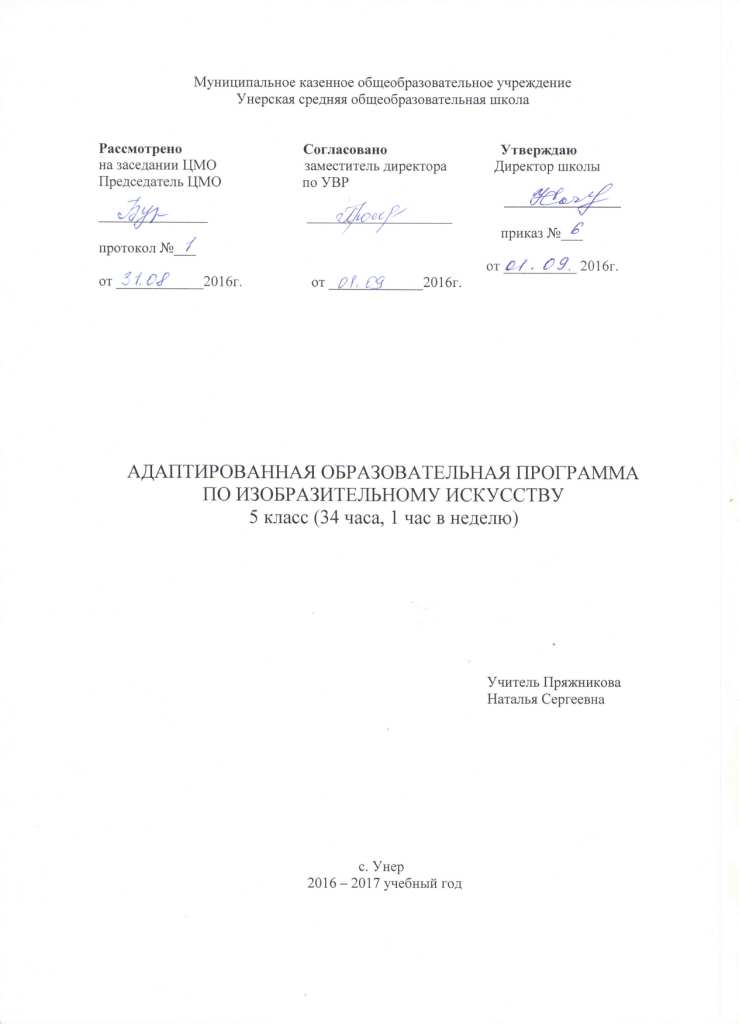 Пояснительная записка   Рабочая программа по изобразительному искусству составлена на основе примерной адаптированной основной общеобразовательной программы для обучающихся с умственной отсталостью (интеллектуальными нарушениями) Данная рабочая программа частично реализует требования Федерального компонента государственного образовательного стандарта основного общего образования от  5 марта 2004 г.  №1089.  Одной из важнейших и актуальных задач коррекционного класса является улучшение психического состояния учащихся, коррекция эмоционально-волевой и познавательной сфер, получение помощи в социализации. Данная программа позволяет организовать урочную работу по изобразительному искусству с   учащимися с легкой степенью умственной отсталости. Данная программа рассчитана на 1 час в неделю, 34 часа в год.Изучение изобразительного искусства в основной школе представляет собой продолжение начального этапа художественно-эстетического развития личности и является важным неотъемлемым звеном в системе непрерывного образования.  Изобразительное искусство как школьный учебный предмет имеет важное коррекционно - развивающее значение. Уроки изобразительного искусства при правильной их постановке оказывают существенное воздействие на интеллектуальную, эмоциональную и двигательную сферы, способствуют формированию личности умственно отсталого ребенка, воспитанию у него положительных навыков и привычек.  Изобразительное искусство – это прекрасный удивительный мир. Увлечение искусством,  любовь к нему приходят к ребёнку не сами по себе, к этому должен заботливо и пристрастно вести его взрослый.  Данная программа призвана сформировать у школьников художественный способ  познания мира, дать систему знаний и ценностных ориентиров на основе собственной художественной деятельности и опыта приобщения к выдающимся явлениям русской и зарубежной культуры. Процесс обучения изобразительному искусству неразрывно связан с решением специфической задачи специальных (коррекционных) образовательных учреждений VIII вида – коррекцией и развитием познавательной деятельности, личностных качеств ребенка, а также воспитанием трудолюбия, самостоятельности, терпеливости, настойчивости, воли, любознательности, формированием  умений планировать свою деятельность, осуществлять контроль и самоконтроль.  Обучение изобразительному искусству носит практическую направленность и тесно связано с другими учебными предметами, жизнью, является одним из средств социальной адаптации в условиях современного общества. Цели обучения в предлагаемом курсе изобразительного искусства, сформулированы как линии развития личности ученика средствами предмета: формирование и  развитие художественной культуры личности на основе высших гуманистических ценностей  средствами отечественной и мировой культуры и искусства; развитие и формирование человека как целостной личности и неповторимой творческой индивидуальности; формирование эстетического отражения действительности, овладение техническими и изобразительными навыками и коррекция недостатков развития обучающихся с ограниченными возможностями. Задачи: коррекционно-развивающая:  корректировать недостатки развития познавательной деятельности учащихся путем систематического и целенаправленного воспитания и совершенствования у них правильного восприятия формы, строения, величины, цвета предметов, их положения в пространстве, умения находить в изображаемом существенные признаки, устанавливать сходство и различие между предметами;  развивать у учащихся аналитико-синтетической деятельность, деятельность сравнения и обобщения; совершенствовать умения ориентироваться в задании, планировании работы, последовательном  выполнении рисунка;  улучшать зрительно-двигательную координацию путем использования вариативных  и многократно повторяющихся действий с применением разнообразного изобразительного материала; образовательная:  формировать элементарные знания основ реалистического рисунка; навыков рисования с натуры, по памяти, по представлению, декоративного рисования и умения применять их в учебной, трудовой и общественно полезной деятельности;  развивать у учащихся эстетические чувства, умения видеть и понимать красивое, высказывать оценочное суждение о произведениях изобразительного искусства, воспитывать активное эмоционально-эстетическое отношение к ним; знакомить учащихся с лучшими произведениями изобразительного, декоративноприкладного и народного искусства, скульптуры, архитектуры, дизайна;  расширять и уточнять словарный запас детей за счет специальной лексики, совершенствовать фразовую речь; воспитательная:  воспитывать у школьников художественный вкус, аккуратность, настойчивость и самостоятельность в работе; содействовать нравственному и трудовому воспитанию;  Коррекционная работа включает следующие направления:  Коррекция отдельных сторон психической деятельности: - коррекция - развитие восприятия, представлений, ощущений; - коррекция - развитие памяти; - коррекция - развитие внимания; - развитие пространственных представлений и ориентации.   Развитие различных видов мышления: - развитие наглядно-образного мышления; - развитие словесно-логического мышления.  Развитие основных мыслительных операций: - развитие умения сравнивать, анализировать; выделять сходство и различие понятий; - умение работать по инструкциям, алгоритму; планировать деятельность.  Коррекция нарушений в развитии эмоционально-личностной сферы: - развитие инициативности, стремления доводить начатое дело до конца; - формирование адекватности чувств; - формирование умения анализировать свою деятельность.  Коррекция - развитие речи: - коррекция монологической речи; диалогической речи; обогащение словаря. Коррекция мелкой моторики.  Коррекция индивидуальных пробелов в знаниях, умениях, навыках.  Обучение изобразительному искусству в коррекционных классах VIII вида имеет свою специфику. У воспитанников с ОВЗ, характеризующихся задержкой психического развития, отклонениями в поведении, трудностями социальной адаптации различного характера, при изучении курса возникают серьезные проблемы. Характерной особенностью дефекта при умственной отсталости является нарушение отражательной функции мозга и регуляции поведения и деятельности, поэтому в программе по изобразительному искусству предусматривается концентрическое распределение материала. Постоянное повторение изученного материала сочетается с пропедевтикой новых знаний. Неоднократное возвращение к воспроизведению знаний, полученных в предыдущих концентрах, включение изученных понятий в новые связи и отношения позволяют умственно отсталому школьнику овладеть ими сознательно и прочно.Межпредметные связи с литературой, историей, информатикой, биологией, технологией.  Требования к уровню подготовки учащихся В результате изучения изобразительного искусства ученик должен знать/понимать - отдельные виды     изобразительных     (пластических)     искусств (живопись, графика, декоративно-прикладное искусство) - жанры   изобразительного   искусства   (пейзаж,   натюрморт,   портрет, анималистический жанр, батальный жанр, исторический жанр); - основы   изобразительной   грамоты   (цвет,   тон,   колорит,   светотень, пространство, ритм, композиция); - выдающихся   представителей  русского  (А.Рублев,   И.   Левитан,  И. Шишкин,  И.   Репин,     М.   Врубель,  В.   Васнецов,  В.   Суриков,  Б. Кустодиев) и зарубежного искусства (Л. да Винчи, Рафаэль Санти, Рембрандт Ван Рейн, К. Моне) и их основные произведения; - наиболее крупные художественные музеи России (Третьяковская галерея, Русский музей, Эрмитаж, Музей изобразительных искусств им. А.С.Пушкина) и мира (Лувр, музеи Ватикана, Прадо, Дрезденская галерея); - значение изобразительного искусства в художественной культуре; уметь - применять художественные материалы (гуашь, акварель, тушь, природные и подручные материалы) и выразительные средства изобразительных (пластических) искусств в творческой деятельности; - анализировать содержание, образный язык произведений разных видов и жанров изобразительного искусства и определять средства художественной выразительности (линия, цвет, тон, светотень, композиция); - ориентироваться в основных явлениях русского и мирового искусства, узнавать изученные произведения; использовать приобретенные знания и умения в практической деятельности и повседневной жизни для: - восприятия и оценки произведений искусства; - самостоятельной творческой деятельности в рисунке и живописи (с натуры, по памяти, воображению), в иллюстрациях к произведениям литературы и музыки, декоративных и художественно-конструктивных работах (дизайн предмета, костюма, интерьера). Опыт творческой деятельности. Изображение с натуры и по памяти отдельных предметов, растений, животных, птиц, человека, пейзажа, натюрморта, интерьера, архитектурных сооружений. Выполнение набросков, эскизов, учебных и творческих работ с натуры, по памяти и воображению в разных художественных техниках. Выполнение учебных и творческих работ в различных видах и жанрах изобразительного искусства: натюрморта, пейзажа, портрета, бытового и исторического жанров. Изготовление изделий по мотивам художественных промыслов. Развитие дизайна и его значение в жизни современного общества. Эскизы одежды. Проектирование и изготовление открыток. Использование красок (гуашь, акварель), графических материалов (карандаш, фломастер, мелки, пастель, уголь, тушь и др.), пластилина, соленого теста, коллажных техник, бумажной пластики и других доступных художественных материалов. Использования языка графики, живописи, скульптуры, дизайна, декоративноприкладного искусства в собственной художественно-творческой деятельности. Навыки плоского и объемного изображения формы предмета, моделировка  светотенью  и  цветом.  Построение  пространства (линейная и воздушная перспектива, плановость). Создание композиций на плоскости и в пространстве. Использование орнамента для украшения предметов быта, одежды. Различение национальных особенностей русского орнамента и орнаментов других народов России, народов зарубежных стран. Различие функций древнего и современного орнамента. Понимание смысла, содержащегося в украшениях древних предметов быта и элементах архитектуры.  Основными видами деятельности учащихся с нарушениями в развитии по предмету «Изобразительное искусство » являются:– практические действия с предметами, их заменителями, направленные на формирование способности мыслить отвлеченно; –   отработка графических умений и навыков; –   практические упражнения в композиционном, цветовом и художественно-эстетическом  построении заданного изображения; – развёрнутые рассуждения при анализе картин, произведений народных промыслов, что содействует развитию речи и мышления, приучают к сознательному выполнению задания, к самоконтролю;– работа над ошибками, способствующая  раскрытию причин, осознанию  и исправлению ошибок; – индивидуальные занятия, обеспечивающие понимание приёмов художественного изображения; – работа, направленная на формирование умения слушать и повторять рассуждения учителя.   Содержание учебного курса 5 классРисование с натуры (12 часов)Рисование простого натюрморта (яблоко и керамический стакан). Рисование с натуры объёмного предмета симметричной формы (ваза керамическая). Рисование с натуры дорожных знаков треугольной формы («Крутой спуск», «Дорожные работы»). Рисование с натуры объёмного предмета конической формы (пирамидка). Рисование с натуры фигуры человека. Рисование с натуры цветочного горшка с растением. Рисование с натуры объемного прямоугольного предмета (телевизор). Рисование с натуры объёмного прямоугольного предмета (чемодан). Рисование с натуры объёмного прямоугольного предмета, повёрнутого к учащемуся углом (аквариум с рыбками). Рисование с натуры предмета, расположенного выше уровня глаз (скворечник). Рисование с натуры игрушки. Рисование с натуры весенних цветов несложной формы.Декоративное рисование (9 часов)Рисование узора в полосе из повторяющихся (или чередующихся) элементов (стилизованные ягоды, ветки, листья). Рисование геометрического орнамента в круге. Рисование симметричного узора по образцу. Изобразительный узор в круге из стилизованных природныхформ. Оформление новогоднего пригласительного билета. Рисование в квадрате узора из растительных форм с применением осевых линий. Декоративное рисование плаката «8 Марта». Декоративное рисование узора из растительных декоративно переработанных элементов  в геометрической форме (по выбору учащихся). Составление узора в круге с применением осевых линий и использованием декоративно переработанных природных форм (например: стрекозы и цветка тюльпана). Рисование на темы (8 часов) Волшебный мир красок. Форма и цвет предметов. Рисование новогодних карнавальных очков. Лес зимой. Зимние развлечения. Иллюстрирование отрывка из литературного произведения (2 часа). Рисование симметричных форм (насекомые). Беседы по изобразительному искусству  (5 часов)Беседа «Декоративно-прикладное искусство (керамика: посуда, игрушки, малая скульптура)». Беседа «Народно-декоративное искусство (Богородская деревянная игрушка)». Беседа  «Картины художников о школе, товарищах и семье».  Беседа об изобразительном искусстве с показом репродукций картин на тему «Мы победители».  Беседа об изобразительном искусстве с показом репродукций картин на тему о Вов.  Реализация коррекционной работы  по крупным разделам предмета изобразительного искусства в 5 классах:Ресурсное обеспечение рабочей программы Литература для учителя.Учебно-методическая и справочная литература. 1. Программы для коррекционных общеобразовательных учреждений VIII  вида: Изобразительное искусство и художественный труд. Под руководством Воронковой Просвещение 2010. (автор Грошенков И.А.). 2. Неменский, Б. М. Бумажная пластика: пособие для учителя. – М.: Министерство образования РСФСР. Научно-исследовательский институт школ, 1990. 3. Неменский, Б. М., Горяева Н. А., Неменская Л. А. Изобразительное искусство и художественный труд: с краткими методическими рекомендациями. 1–9 классы / под ред. Б. М. Неменского. – 3-е изд. – М.: Просвещение, 2007. – 141 с. – (Программы общеобразовательных учреждений). 4. Книга для учителя к учебнику для 5 класс «Декоративно- прикладное искусство в жизни человека», под редакцией  О.В.Островская, Н.А.Горяева. Издательство «Просвещение» (Москва),2005 г. 5. Книга для учителя к учебнику для 6 класс «Изобразительное искусство в жизни человека»,      под редакцией  О.В.Островская, Н.А.Горяева. Издательство «Просвещение» (Москва),2008 г. 8. Книга для учителя к учебнику для 7-8 класс «Дизайн и архитектура в жизни человека»,      под редакцией  а. С. Питерских, Г. Е. Гуров. Издательство «Просвещение» (Москва),2008 г. 9. Неменский, Б.М. Изобразительное искусство и художественный     труд: книга для      учителя / Б. М. Неменский.-М.: Просвещение, Учебная литература, 1995 г. 10. Неменский, Б.М.Бумажная пластика: книга для  учителя / Б. М. Неменский.-М.: Просвещение, Учебная литература, 1995 г.     11. Сокольникова, Н. М. Изобразительное искусство. – Обнинск: Издательство «Титул», 1996. 12. «Великий художник» - справочник школьника. М: Просвещение 2004. 13. Знакомство с пейзажной живописью. С-Петербург-2001 14. Изобразительное искусство.1- 2 кл. Кузин В.С., Кубышева В.С. М: Дрофа, 2002 15. Изобразительное искусство и методика преподавания. Соколова М.С. М – 2003 16. Нестеров М.В.. «Искусство» М:1972 17. Портреты художников (альбом) 18. Рублёв В.С. «Жизнь замечательных людей». М:1990 19. Русские святыни (справочник). М: Литера,2008 20. «Сказ о волне и художнике» (альбом Айвазовского). М:2003 21. Соколова М.С. «Художественная роспись по дереву». М: - 2002 22. Энциклопедический словарь юного художника. М:1993  Литература для учащихся:  1. Учебник для 5 класс «Декоративно- прикладное искусство в жизни человека», под редакцией  О.В.Островская, Н.А.Горяева. Издательство «Просвещение» (Москва), 2010 г. 2. Рабочая тетрадь к учебнику для 5класс «Твоя мастерская», под редакцией  О.В.Островская, Н.А.Горяева. Издательство «Просвещение» (Москва),2010 г. 3. Учебник для 6 класс «Изобразительное искусство в жизни человека       под редакцией  О.В.Островская, Н.А.Горяева. Издательство «Просвещение». (Москва),2010 г. 4. Рабочая тетрадь к учебнику для 6 класс «Твоя мастерская», под редакцией  О.В.Островская, Н.А.Горяева. Издательство «Просвещение» (Москва),2010 г.  Обеспеченность материально-техническими и информационно-техническими ресурсами. Цифровые образовательные ресурсы: «Учимся рисовать» 2006 ООО «Полеты Навигатора; «Шедевры русской живописи», «Кирилл и Мефодий»;  «Русский  музей», ООО «БИЗНЕССОФТ», Россия 2005; Энциклопедия изобразительного искусство, ООО «БИЗНЕССОФТ «Россия 2005; «Шедеврыархитектуры» New Media Generation 1997, 2002. Интернет – ресурсы: Музейные головоломки  http://muzeinie-golovolomki.ru/Художественная галерея Собрание работ всемирно известных художников  http://gallery.lariel.ru/inc/ui/index.phpВиртуальный музей искусств   http://www.museum-online.ru/ Академия художеств "Бибигон"http://www.bibigon.ru/brand.html?brand_id=184&episode_id=502&=5 Сайт словарь терминов искусства  http://www.artdic.ru/index.htmКалендарно – тематическое планирование предметной линии «Изобразительное искусство» в рамках УМК «Школа России»   5  класс    1 час в неделю -  34 часа  в год.по программе Б.М. Неменского «Изобразительное искусство и художественный труд» №Вид занятийКол-во часовКоррекционная структура1Рисование с натуры13Развитие самостоятельности, аналитико-синтетической деятельности, при определении формы, цвета, сравнении величины составных частей предмета. Развитие пространственной ориентировки на плоскости. 2Декоративное рисование11Развитие глазомера, чувства такта и эстетичности при оформлении работы. Развитие пространственной ориентировки на листе бумаги, в используемой геометрической форме. Развитие воображения и творческого мышления3Рисование на темы4Развитие творческого воображения, наблюдательности, пространственной ориентировки. Развитие художественного вкуса, аналитико-рефлексивной деятельности, умение оценивать и сравнивать свои работы.4Беседы об изобразительном искусстве6Развитие целенаправленного восприятия произведений изобразительного искусства, развитие чувства формы и цвета, развитие эмоционального воображения, чувства красоты.6Итого 34№урокаТема урокаКол-во часТип урокаЭлементы содержания,  деятельность учащихсяПланируемые результатыПланируемые результатыПланируемые результатыДомашнее заданиеДомашнее заданиеДата №урокаТема урокаКол-во часТип урокаЭлементы содержания,  деятельность учащихсяПредметныеМетапредметные Личностные1234567899ДЕКОРАТИВНО-ПРИКЛАДНОЕ ИСКУССТВО В ЖИЗНИ ЧЕЛОВЕКАДЕКОРАТИВНО-ПРИКЛАДНОЕ ИСКУССТВО В ЖИЗНИ ЧЕЛОВЕКАДЕКОРАТИВНО-ПРИКЛАДНОЕ ИСКУССТВО В ЖИЗНИ ЧЕЛОВЕКАДЕКОРАТИВНО-ПРИКЛАДНОЕ ИСКУССТВО В ЖИЗНИ ЧЕЛОВЕКАДЕКОРАТИВНО-ПРИКЛАДНОЕ ИСКУССТВО В ЖИЗНИ ЧЕЛОВЕКАДЕКОРАТИВНО-ПРИКЛАДНОЕ ИСКУССТВО В ЖИЗНИ ЧЕЛОВЕКАДЕКОРАТИВНО-ПРИКЛАДНОЕ ИСКУССТВО В ЖИЗНИ ЧЕЛОВЕКАДЕКОРАТИВНО-ПРИКЛАДНОЕ ИСКУССТВО В ЖИЗНИ ЧЕЛОВЕКАДЕКОРАТИВНО-ПРИКЛАДНОЕ ИСКУССТВО В ЖИЗНИ ЧЕЛОВЕКАДЕКОРАТИВНО-ПРИКЛАДНОЕ ИСКУССТВО В ЖИЗНИ ЧЕЛОВЕКАДЕКОРАТИВНО-ПРИКЛАДНОЕ ИСКУССТВО В ЖИЗНИ ЧЕЛОВЕКАДРЕВНИЕ КОРНИ НАРОДНОГО ИСКУССТВА. I четвертьДРЕВНИЕ КОРНИ НАРОДНОГО ИСКУССТВА. I четвертьДРЕВНИЕ КОРНИ НАРОДНОГО ИСКУССТВА. I четвертьДРЕВНИЕ КОРНИ НАРОДНОГО ИСКУССТВА. I четвертьДРЕВНИЕ КОРНИ НАРОДНОГО ИСКУССТВА. I четвертьДРЕВНИЕ КОРНИ НАРОДНОГО ИСКУССТВА. I четвертьДРЕВНИЕ КОРНИ НАРОДНОГО ИСКУССТВА. I четвертьДРЕВНИЕ КОРНИ НАРОДНОГО ИСКУССТВА. I четвертьДРЕВНИЕ КОРНИ НАРОДНОГО ИСКУССТВА. I четвертьДРЕВНИЕ КОРНИ НАРОДНОГО ИСКУССТВА. I четвертьДРЕВНИЕ КОРНИ НАРОДНОГО ИСКУССТВА. I четверть1Древние образы в народном искусстве1Традиционные образы в народном искусстве, которые следует раскрывать как память народа.Специфика образного языка народного (крестьянского) прикладного искусства, семантического значения традиционных образов (древо жизни, мать-земля, конь, птица, солярные знаки)Задание: найти к предложенным реальным изображениям декоративно-обобщенные решения в нескольких вариантах • осознание древних корней, места и значения уникального народного (крестьянского) прикладного искусства в жизни отдельного человека и сообщества людей, территориально связанных между собой;• знание и понимание специфики образного языка народного (крестьянского) прикладного искусства, семантического значения традиционных образов (древо жизни, мать-земля, конь, птица, солярные знаки);• умение выявлять в произведениях крестьянского прикладного искусства тесную связь утилитарно-функционального и художественно-образного начал, конструктивного, декоративного и изобразительного элементов, формы и декора, использовать эти знания в практической деятельности;• освоение в практических формах работы образного языка произведений крестьянского прикладного искусства, его специфики, а также приобретение опыта выполнения условного, лаконичного декоративно-обобщённого изображения в опоре на существующие народные традиции;• приобретение опыта выполнения декоративной работы, творческих проектов, эскизов (деревянная утварь, надомная резьба, орнамент вышивки, украшение женского праздничного костюма и т. д.) на основе народной традиции в различных художественных материалах и техниках;• приобретение опыта совместной поисковой деятельности, связанной с изучением древних корней и особенностей крестьянского прикладного искусства.• умение осознавать народное (крестьянское) прикладное искусство как единый образ цельного и стройного мира, несущий упорядоченность космоса, постигать народные представления о красоте, мироздании, которые «были и мирочувствованием и самой жизнью»  (М. А. Некрасова); понимание ценности памятников крестьянского искусства для зрителя XXI века• умение ориентироваться  в традиционном крестьянском бытовом искусстве, в вопросах поликультурного характера, отражающих единство и многообразие культур народов России; умение сравнивать, объяснять, в чём отличие, жилища, одежды народов Русского Севера и Закавказья, иных регионов России;• умение самостоятельно определять цели и задачи  в учёбе, планировать  пути достижения цели, приобре-тать основы умения учиться, развивать интерес к познавательной деятельности, например, через более глубокое освоение программного материала (возможная тематика: «Традиционные образы народного искусства — солнце, древо, птица, конь — в картинах, народных сказках и песнях», «Искусства, которые объединяют образ народного праздника» и т. д.), умение выявлять родство, близость орнамента народной вышивки с памятниками устно-поэтического творчества (народные песни, былины), выстраивание связей между смежными предметными  областями (литература, история, география);• умение осознанно выбирать наиболее эффективные способы решения творческих и познавательных задач (ученик сам выбирает художественный материал для создания декоративного изображения; органи-зует самостоятельный поиск художественно-познавательного материала по конкретной тематике, используя для этого журналы, книги по искусству, Интернет; готовит выступление-презентацию совместно со сверстниками, организует выставку изделий народного творчества, реализует себя в качестве экскурсовода);• умение определять способы действия в рамках необходимых требований, оценивать результат — художественный «ответ» — на поставленную учебную задачу, его соответствие задаче, умение адекватно воспринимать оценку учителя и сверстников.•  воспитание патриотических чувств, чувства гордости за свою Родину, многонациональный народ России, освоение древних корней искусства своего народа; воспитание бережного отношения к рукотворным памятникам старины, к поликультурному наследию нашей страны, осознание себя гражданами России, ответственными за сохранение народных художественных традиций, спасение культурных ценностей;• формирование уважительного и доброжелательного отношения к традициям, культуре другого народа, готовности достигать взаимопонимания при обсуждении спорных вопросов;• формирование ответственного отношения к обучению и познанию искусства, готовности и способности к саморазвитию и самообразованию;• развитие эстетической потребности в общении с народным декоративно-прикладным искусством, творческих способностей, наблюдательности, зрительной памяти, воображения и фантазии,  эмоционально-ценностного отношения к народным мастерам и их творениям, коммуникативных навыков в процессе совместной практической творческой деятельности.Найти и принести  материал с изображением деревянного резного узорочья русских изб.2Убранство русской избы1Комбини-рованныйКрестьянский дом как художественный образ, отражающий взаимосвязь большого космоса (макрокосма) и мира человека.Задание: Украшение готовых элементов декоративного убранства избы (причелины, полотенце, фронтон, наличники) традиционными образами, мотивами, которые затем собираются в целостную композицию «Русская изба».Вариант задания: Украшение (индивидуально или в группах) детали наличника (более крупных размеров), которые можно использовать как декоративные элементы оформления праздника.• осознание древних корней, места и значения уникального народного (крестьянского) прикладного искусства в жизни отдельного человека и сообщества людей, территориально связанных между собой;• знание и понимание специфики образного языка народного (крестьянского) прикладного искусства, семантического значения традиционных образов (древо жизни, мать-земля, конь, птица, солярные знаки);• умение выявлять в произведениях крестьянского прикладного искусства тесную связь утилитарно-функционального и художественно-образного начал, конструктивного, декоративного и изобразительного элементов, формы и декора, использовать эти знания в практической деятельности;• освоение в практических формах работы образного языка произведений крестьянского прикладного искусства, его специфики, а также приобретение опыта выполнения условного, лаконичного декоративно-обобщённого изображения в опоре на существующие народные традиции;• приобретение опыта выполнения декоративной работы, творческих проектов, эскизов (деревянная утварь, надомная резьба, орнамент вышивки, украшение женского праздничного костюма и т. д.) на основе народной традиции в различных художественных материалах и техниках;• приобретение опыта совместной поисковой деятельности, связанной с изучением древних корней и особенностей крестьянского прикладного искусства.• умение осознавать народное (крестьянское) прикладное искусство как единый образ цельного и стройного мира, несущий упорядоченность космоса, постигать народные представления о красоте, мироздании, которые «были и мирочувствованием и самой жизнью»  (М. А. Некрасова); понимание ценности памятников крестьянского искусства для зрителя XXI века• умение ориентироваться  в традиционном крестьянском бытовом искусстве, в вопросах поликультурного характера, отражающих единство и многообразие культур народов России; умение сравнивать, объяснять, в чём отличие, жилища, одежды народов Русского Севера и Закавказья, иных регионов России;• умение самостоятельно определять цели и задачи  в учёбе, планировать  пути достижения цели, приобре-тать основы умения учиться, развивать интерес к познавательной деятельности, например, через более глубокое освоение программного материала (возможная тематика: «Традиционные образы народного искусства — солнце, древо, птица, конь — в картинах, народных сказках и песнях», «Искусства, которые объединяют образ народного праздника» и т. д.), умение выявлять родство, близость орнамента народной вышивки с памятниками устно-поэтического творчества (народные песни, былины), выстраивание связей между смежными предметными  областями (литература, история, география);• умение осознанно выбирать наиболее эффективные способы решения творческих и познавательных задач (ученик сам выбирает художественный материал для создания декоративного изображения; органи-зует самостоятельный поиск художественно-познавательного материала по конкретной тематике, используя для этого журналы, книги по искусству, Интернет; готовит выступление-презентацию совместно со сверстниками, организует выставку изделий народного творчества, реализует себя в качестве экскурсовода);• умение определять способы действия в рамках необходимых требований, оценивать результат — художественный «ответ» — на поставленную учебную задачу, его соответствие задаче, умение адекватно воспринимать оценку учителя и сверстников.•  воспитание патриотических чувств, чувства гордости за свою Родину, многонациональный народ России, освоение древних корней искусства своего народа; воспитание бережного отношения к рукотворным памятникам старины, к поликультурному наследию нашей страны, осознание себя гражданами России, ответственными за сохранение народных художественных традиций, спасение культурных ценностей;• формирование уважительного и доброжелательного отношения к традициям, культуре другого народа, готовности достигать взаимопонимания при обсуждении спорных вопросов;• формирование ответственного отношения к обучению и познанию искусства, готовности и способности к саморазвитию и самообразованию;• развитие эстетической потребности в общении с народным декоративно-прикладным искусством, творческих способностей, наблюдательности, зрительной памяти, воображения и фантазии,  эмоционально-ценностного отношения к народным мастерам и их творениям, коммуникативных навыков в процессе совместной практической творческой деятельности.Найти в иллюстрациях к детским книгам, в произведениях изобразительного искусства изображение крестьянского интерьера.3Внутренний мир русской избы1Комбини-рованныйОрганизация, мудрое устроение человеком внутреннего пространства избы.Задание: Обобщенное изображение крестьянского интерьера.• осознание древних корней, места и значения уникального народного (крестьянского) прикладного искусства в жизни отдельного человека и сообщества людей, территориально связанных между собой;• знание и понимание специфики образного языка народного (крестьянского) прикладного искусства, семантического значения традиционных образов (древо жизни, мать-земля, конь, птица, солярные знаки);• умение выявлять в произведениях крестьянского прикладного искусства тесную связь утилитарно-функционального и художественно-образного начал, конструктивного, декоративного и изобразительного элементов, формы и декора, использовать эти знания в практической деятельности;• освоение в практических формах работы образного языка произведений крестьянского прикладного искусства, его специфики, а также приобретение опыта выполнения условного, лаконичного декоративно-обобщённого изображения в опоре на существующие народные традиции;• приобретение опыта выполнения декоративной работы, творческих проектов, эскизов (деревянная утварь, надомная резьба, орнамент вышивки, украшение женского праздничного костюма и т. д.) на основе народной традиции в различных художественных материалах и техниках;• приобретение опыта совместной поисковой деятельности, связанной с изучением древних корней и особенностей крестьянского прикладного искусства.• умение осознавать народное (крестьянское) прикладное искусство как единый образ цельного и стройного мира, несущий упорядоченность космоса, постигать народные представления о красоте, мироздании, которые «были и мирочувствованием и самой жизнью»  (М. А. Некрасова); понимание ценности памятников крестьянского искусства для зрителя XXI века• умение ориентироваться  в традиционном крестьянском бытовом искусстве, в вопросах поликультурного характера, отражающих единство и многообразие культур народов России; умение сравнивать, объяснять, в чём отличие, жилища, одежды народов Русского Севера и Закавказья, иных регионов России;• умение самостоятельно определять цели и задачи  в учёбе, планировать  пути достижения цели, приобре-тать основы умения учиться, развивать интерес к познавательной деятельности, например, через более глубокое освоение программного материала (возможная тематика: «Традиционные образы народного искусства — солнце, древо, птица, конь — в картинах, народных сказках и песнях», «Искусства, которые объединяют образ народного праздника» и т. д.), умение выявлять родство, близость орнамента народной вышивки с памятниками устно-поэтического творчества (народные песни, былины), выстраивание связей между смежными предметными  областями (литература, история, география);• умение осознанно выбирать наиболее эффективные способы решения творческих и познавательных задач (ученик сам выбирает художественный материал для создания декоративного изображения; органи-зует самостоятельный поиск художественно-познавательного материала по конкретной тематике, используя для этого журналы, книги по искусству, Интернет; готовит выступление-презентацию совместно со сверстниками, организует выставку изделий народного творчества, реализует себя в качестве экскурсовода);• умение определять способы действия в рамках необходимых требований, оценивать результат — художественный «ответ» — на поставленную учебную задачу, его соответствие задаче, умение адекватно воспринимать оценку учителя и сверстников.•  воспитание патриотических чувств, чувства гордости за свою Родину, многонациональный народ России, освоение древних корней искусства своего народа; воспитание бережного отношения к рукотворным памятникам старины, к поликультурному наследию нашей страны, осознание себя гражданами России, ответственными за сохранение народных художественных традиций, спасение культурных ценностей;• формирование уважительного и доброжелательного отношения к традициям, культуре другого народа, готовности достигать взаимопонимания при обсуждении спорных вопросов;• формирование ответственного отношения к обучению и познанию искусства, готовности и способности к саморазвитию и самообразованию;• развитие эстетической потребности в общении с народным декоративно-прикладным искусством, творческих способностей, наблюдательности, зрительной памяти, воображения и фантазии,  эмоционально-ценностного отношения к народным мастерам и их творениям, коммуникативных навыков в процессе совместной практической творческой деятельности.Найти репродукции произведений искусства, фотографии, иллюстрации к детским книжкам с изображением крестьянской деревянной посуды, прялок и других предметов труда.4-5Конструкция и декор предметов народного быта2Комбини-рованныйЗнакомство с крестьянским бытовым искусством, которое необыкновенное обогащало жизненный уклад русского крестьянина-земледельца.Предметы крестьянского быта и труда. Древние знаки-символы в декоре.Деревянная посуда. Особенности пластической формы, её «скульптур-ность», единство конструктивного, декоративного и изобразительного элементов в образном строе вещи. Задание: Эскиз украшения любого предмета крестьянского быта (прялка, ковш, ).• осознание древних корней, места и значения уникального народного (крестьянского) прикладного искусства в жизни отдельного человека и сообщества людей, территориально связанных между собой;• знание и понимание специфики образного языка народного (крестьянского) прикладного искусства, семантического значения традиционных образов (древо жизни, мать-земля, конь, птица, солярные знаки);• умение выявлять в произведениях крестьянского прикладного искусства тесную связь утилитарно-функционального и художественно-образного начал, конструктивного, декоративного и изобразительного элементов, формы и декора, использовать эти знания в практической деятельности;• освоение в практических формах работы образного языка произведений крестьянского прикладного искусства, его специфики, а также приобретение опыта выполнения условного, лаконичного декоративно-обобщённого изображения в опоре на существующие народные традиции;• приобретение опыта выполнения декоративной работы, творческих проектов, эскизов (деревянная утварь, надомная резьба, орнамент вышивки, украшение женского праздничного костюма и т. д.) на основе народной традиции в различных художественных материалах и техниках;• приобретение опыта совместной поисковой деятельности, связанной с изучением древних корней и особенностей крестьянского прикладного искусства.• умение осознавать народное (крестьянское) прикладное искусство как единый образ цельного и стройного мира, несущий упорядоченность космоса, постигать народные представления о красоте, мироздании, которые «были и мирочувствованием и самой жизнью»  (М. А. Некрасова); понимание ценности памятников крестьянского искусства для зрителя XXI века• умение ориентироваться  в традиционном крестьянском бытовом искусстве, в вопросах поликультурного характера, отражающих единство и многообразие культур народов России; умение сравнивать, объяснять, в чём отличие, жилища, одежды народов Русского Севера и Закавказья, иных регионов России;• умение самостоятельно определять цели и задачи  в учёбе, планировать  пути достижения цели, приобре-тать основы умения учиться, развивать интерес к познавательной деятельности, например, через более глубокое освоение программного материала (возможная тематика: «Традиционные образы народного искусства — солнце, древо, птица, конь — в картинах, народных сказках и песнях», «Искусства, которые объединяют образ народного праздника» и т. д.), умение выявлять родство, близость орнамента народной вышивки с памятниками устно-поэтического творчества (народные песни, былины), выстраивание связей между смежными предметными  областями (литература, история, география);• умение осознанно выбирать наиболее эффективные способы решения творческих и познавательных задач (ученик сам выбирает художественный материал для создания декоративного изображения; органи-зует самостоятельный поиск художественно-познавательного материала по конкретной тематике, используя для этого журналы, книги по искусству, Интернет; готовит выступление-презентацию совместно со сверстниками, организует выставку изделий народного творчества, реализует себя в качестве экскурсовода);• умение определять способы действия в рамках необходимых требований, оценивать результат — художественный «ответ» — на поставленную учебную задачу, его соответствие задаче, умение адекватно воспринимать оценку учителя и сверстников.•  воспитание патриотических чувств, чувства гордости за свою Родину, многонациональный народ России, освоение древних корней искусства своего народа; воспитание бережного отношения к рукотворным памятникам старины, к поликультурному наследию нашей страны, осознание себя гражданами России, ответственными за сохранение народных художественных традиций, спасение культурных ценностей;• формирование уважительного и доброжелательного отношения к традициям, культуре другого народа, готовности достигать взаимопонимания при обсуждении спорных вопросов;• формирование ответственного отношения к обучению и познанию искусства, готовности и способности к саморазвитию и самообразованию;• развитие эстетической потребности в общении с народным декоративно-прикладным искусством, творческих способностей, наблюдательности, зрительной памяти, воображения и фантазии,  эмоционально-ценностного отношения к народным мастерам и их творениям, коммуникативных навыков в процессе совместной практической творческой деятельности.Найти изображения орнаментов русской вышивки6Русская народная вышивка.1Комбини-рованныйОсобенность русского орнамента и его построения. Символика формы и цвета в орнаменте русской вышивки.Задание: Выполнить эскиз орнамента вышивки на полотенце.• осознание древних корней, места и значения уникального народного (крестьянского) прикладного искусства в жизни отдельного человека и сообщества людей, территориально связанных между собой;• знание и понимание специфики образного языка народного (крестьянского) прикладного искусства, семантического значения традиционных образов (древо жизни, мать-земля, конь, птица, солярные знаки);• умение выявлять в произведениях крестьянского прикладного искусства тесную связь утилитарно-функционального и художественно-образного начал, конструктивного, декоративного и изобразительного элементов, формы и декора, использовать эти знания в практической деятельности;• освоение в практических формах работы образного языка произведений крестьянского прикладного искусства, его специфики, а также приобретение опыта выполнения условного, лаконичного декоративно-обобщённого изображения в опоре на существующие народные традиции;• приобретение опыта выполнения декоративной работы, творческих проектов, эскизов (деревянная утварь, надомная резьба, орнамент вышивки, украшение женского праздничного костюма и т. д.) на основе народной традиции в различных художественных материалах и техниках;• приобретение опыта совместной поисковой деятельности, связанной с изучением древних корней и особенностей крестьянского прикладного искусства.• умение осознавать народное (крестьянское) прикладное искусство как единый образ цельного и стройного мира, несущий упорядоченность космоса, постигать народные представления о красоте, мироздании, которые «были и мирочувствованием и самой жизнью»  (М. А. Некрасова); понимание ценности памятников крестьянского искусства для зрителя XXI века• умение ориентироваться  в традиционном крестьянском бытовом искусстве, в вопросах поликультурного характера, отражающих единство и многообразие культур народов России; умение сравнивать, объяснять, в чём отличие, жилища, одежды народов Русского Севера и Закавказья, иных регионов России;• умение самостоятельно определять цели и задачи  в учёбе, планировать  пути достижения цели, приобре-тать основы умения учиться, развивать интерес к познавательной деятельности, например, через более глубокое освоение программного материала (возможная тематика: «Традиционные образы народного искусства — солнце, древо, птица, конь — в картинах, народных сказках и песнях», «Искусства, которые объединяют образ народного праздника» и т. д.), умение выявлять родство, близость орнамента народной вышивки с памятниками устно-поэтического творчества (народные песни, былины), выстраивание связей между смежными предметными  областями (литература, история, география);• умение осознанно выбирать наиболее эффективные способы решения творческих и познавательных задач (ученик сам выбирает художественный материал для создания декоративного изображения; органи-зует самостоятельный поиск художественно-познавательного материала по конкретной тематике, используя для этого журналы, книги по искусству, Интернет; готовит выступление-презентацию совместно со сверстниками, организует выставку изделий народного творчества, реализует себя в качестве экскурсовода);• умение определять способы действия в рамках необходимых требований, оценивать результат — художественный «ответ» — на поставленную учебную задачу, его соответствие задаче, умение адекватно воспринимать оценку учителя и сверстников.•  воспитание патриотических чувств, чувства гордости за свою Родину, многонациональный народ России, освоение древних корней искусства своего народа; воспитание бережного отношения к рукотворным памятникам старины, к поликультурному наследию нашей страны, осознание себя гражданами России, ответственными за сохранение народных художественных традиций, спасение культурных ценностей;• формирование уважительного и доброжелательного отношения к традициям, культуре другого народа, готовности достигать взаимопонимания при обсуждении спорных вопросов;• формирование ответственного отношения к обучению и познанию искусства, готовности и способности к саморазвитию и самообразованию;• развитие эстетической потребности в общении с народным декоративно-прикладным искусством, творческих способностей, наблюдательности, зрительной памяти, воображения и фантазии,  эмоционально-ценностного отношения к народным мастерам и их творениям, коммуникативных навыков в процессе совместной практической творческой деятельности.Найти изображения женщин и мужчин в народных костюмах, а также отдельные детали костюмов на открытках, фотографиях, в иллюстрациях к детским книгам, в Интернете.7-8Народный праздничный костюм2Комбини-рованныйТрадиционная одежда разных народов. Черты национального своеобразия. Одежда как функциональная вещь и как выражение народных представлений о красоте. Идеал женской красоты на Руси. Народная праздничная одежда разных губерний России. Северорусский и южнорусский комплекс одежды. Крестьянский костюм – образная модель мира, мироздания.Задание: Выполнение эскиза народного праздничного костюма районов России.• осознание древних корней, места и значения уникального народного (крестьянского) прикладного искусства в жизни отдельного человека и сообщества людей, территориально связанных между собой;• знание и понимание специфики образного языка народного (крестьянского) прикладного искусства, семантического значения традиционных образов (древо жизни, мать-земля, конь, птица, солярные знаки);• умение выявлять в произведениях крестьянского прикладного искусства тесную связь утилитарно-функционального и художественно-образного начал, конструктивного, декоративного и изобразительного элементов, формы и декора, использовать эти знания в практической деятельности;• освоение в практических формах работы образного языка произведений крестьянского прикладного искусства, его специфики, а также приобретение опыта выполнения условного, лаконичного декоративно-обобщённого изображения в опоре на существующие народные традиции;• приобретение опыта выполнения декоративной работы, творческих проектов, эскизов (деревянная утварь, надомная резьба, орнамент вышивки, украшение женского праздничного костюма и т. д.) на основе народной традиции в различных художественных материалах и техниках;• приобретение опыта совместной поисковой деятельности, связанной с изучением древних корней и особенностей крестьянского прикладного искусства.• умение осознавать народное (крестьянское) прикладное искусство как единый образ цельного и стройного мира, несущий упорядоченность космоса, постигать народные представления о красоте, мироздании, которые «были и мирочувствованием и самой жизнью»  (М. А. Некрасова); понимание ценности памятников крестьянского искусства для зрителя XXI века• умение ориентироваться  в традиционном крестьянском бытовом искусстве, в вопросах поликультурного характера, отражающих единство и многообразие культур народов России; умение сравнивать, объяснять, в чём отличие, жилища, одежды народов Русского Севера и Закавказья, иных регионов России;• умение самостоятельно определять цели и задачи  в учёбе, планировать  пути достижения цели, приобре-тать основы умения учиться, развивать интерес к познавательной деятельности, например, через более глубокое освоение программного материала (возможная тематика: «Традиционные образы народного искусства — солнце, древо, птица, конь — в картинах, народных сказках и песнях», «Искусства, которые объединяют образ народного праздника» и т. д.), умение выявлять родство, близость орнамента народной вышивки с памятниками устно-поэтического творчества (народные песни, былины), выстраивание связей между смежными предметными  областями (литература, история, география);• умение осознанно выбирать наиболее эффективные способы решения творческих и познавательных задач (ученик сам выбирает художественный материал для создания декоративного изображения; органи-зует самостоятельный поиск художественно-познавательного материала по конкретной тематике, используя для этого журналы, книги по искусству, Интернет; готовит выступление-презентацию совместно со сверстниками, организует выставку изделий народного творчества, реализует себя в качестве экскурсовода);• умение определять способы действия в рамках необходимых требований, оценивать результат — художественный «ответ» — на поставленную учебную задачу, его соответствие задаче, умение адекватно воспринимать оценку учителя и сверстников.•  воспитание патриотических чувств, чувства гордости за свою Родину, многонациональный народ России, освоение древних корней искусства своего народа; воспитание бережного отношения к рукотворным памятникам старины, к поликультурному наследию нашей страны, осознание себя гражданами России, ответственными за сохранение народных художественных традиций, спасение культурных ценностей;• формирование уважительного и доброжелательного отношения к традициям, культуре другого народа, готовности достигать взаимопонимания при обсуждении спорных вопросов;• формирование ответственного отношения к обучению и познанию искусства, готовности и способности к саморазвитию и самообразованию;• развитие эстетической потребности в общении с народным декоративно-прикладным искусством, творческих способностей, наблюдательности, зрительной памяти, воображения и фантазии,  эмоционально-ценностного отношения к народным мастерам и их творениям, коммуникативных навыков в процессе совместной практической творческой деятельности.Найти иллюстративный и литературный материал к теме «Народные праздники».9Народные праздничные обряды (обобщение темы).1Комбини-рованныйСвоеобразие и уникальность языка, образного строя народного (крестьянского) прикладного искусства. Гармония человека с природой.Календарный народный праздник как некое событие в жизни людей, связанных с землёй, как способ участия человека в событиях природы.Задание: Беседа-обобщение.• осознание древних корней, места и значения уникального народного (крестьянского) прикладного искусства в жизни отдельного человека и сообщества людей, территориально связанных между собой;• знание и понимание специфики образного языка народного (крестьянского) прикладного искусства, семантического значения традиционных образов (древо жизни, мать-земля, конь, птица, солярные знаки);• умение выявлять в произведениях крестьянского прикладного искусства тесную связь утилитарно-функционального и художественно-образного начал, конструктивного, декоративного и изобразительного элементов, формы и декора, использовать эти знания в практической деятельности;• освоение в практических формах работы образного языка произведений крестьянского прикладного искусства, его специфики, а также приобретение опыта выполнения условного, лаконичного декоративно-обобщённого изображения в опоре на существующие народные традиции;• приобретение опыта выполнения декоративной работы, творческих проектов, эскизов (деревянная утварь, надомная резьба, орнамент вышивки, украшение женского праздничного костюма и т. д.) на основе народной традиции в различных художественных материалах и техниках;• приобретение опыта совместной поисковой деятельности, связанной с изучением древних корней и особенностей крестьянского прикладного искусства.• умение осознавать народное (крестьянское) прикладное искусство как единый образ цельного и стройного мира, несущий упорядоченность космоса, постигать народные представления о красоте, мироздании, которые «были и мирочувствованием и самой жизнью»  (М. А. Некрасова); понимание ценности памятников крестьянского искусства для зрителя XXI века• умение ориентироваться  в традиционном крестьянском бытовом искусстве, в вопросах поликультурного характера, отражающих единство и многообразие культур народов России; умение сравнивать, объяснять, в чём отличие, жилища, одежды народов Русского Севера и Закавказья, иных регионов России;• умение самостоятельно определять цели и задачи  в учёбе, планировать  пути достижения цели, приобре-тать основы умения учиться, развивать интерес к познавательной деятельности, например, через более глубокое освоение программного материала (возможная тематика: «Традиционные образы народного искусства — солнце, древо, птица, конь — в картинах, народных сказках и песнях», «Искусства, которые объединяют образ народного праздника» и т. д.), умение выявлять родство, близость орнамента народной вышивки с памятниками устно-поэтического творчества (народные песни, былины), выстраивание связей между смежными предметными  областями (литература, история, география);• умение осознанно выбирать наиболее эффективные способы решения творческих и познавательных задач (ученик сам выбирает художественный материал для создания декоративного изображения; органи-зует самостоятельный поиск художественно-познавательного материала по конкретной тематике, используя для этого журналы, книги по искусству, Интернет; готовит выступление-презентацию совместно со сверстниками, организует выставку изделий народного творчества, реализует себя в качестве экскурсовода);• умение определять способы действия в рамках необходимых требований, оценивать результат — художественный «ответ» — на поставленную учебную задачу, его соответствие задаче, умение адекватно воспринимать оценку учителя и сверстников.•  воспитание патриотических чувств, чувства гордости за свою Родину, многонациональный народ России, освоение древних корней искусства своего народа; воспитание бережного отношения к рукотворным памятникам старины, к поликультурному наследию нашей страны, осознание себя гражданами России, ответственными за сохранение народных художественных традиций, спасение культурных ценностей;• формирование уважительного и доброжелательного отношения к традициям, культуре другого народа, готовности достигать взаимопонимания при обсуждении спорных вопросов;• формирование ответственного отношения к обучению и познанию искусства, готовности и способности к саморазвитию и самообразованию;• развитие эстетической потребности в общении с народным декоративно-прикладным искусством, творческих способностей, наблюдательности, зрительной памяти, воображения и фантазии,  эмоционально-ценностного отношения к народным мастерам и их творениям, коммуникативных навыков в процессе совместной практической творческой деятельности.СВЯЗЬ ВРЕМЕН В НАРОДНОМ ИСКУССТВЕ. II  четвертьСВЯЗЬ ВРЕМЕН В НАРОДНОМ ИСКУССТВЕ. II  четвертьСВЯЗЬ ВРЕМЕН В НАРОДНОМ ИСКУССТВЕ. II  четвертьСВЯЗЬ ВРЕМЕН В НАРОДНОМ ИСКУССТВЕ. II  четвертьСВЯЗЬ ВРЕМЕН В НАРОДНОМ ИСКУССТВЕ. II  четвертьСВЯЗЬ ВРЕМЕН В НАРОДНОМ ИСКУССТВЕ. II  четвертьСВЯЗЬ ВРЕМЕН В НАРОДНОМ ИСКУССТВЕ. II  четвертьСВЯЗЬ ВРЕМЕН В НАРОДНОМ ИСКУССТВЕ. II  четвертьСВЯЗЬ ВРЕМЕН В НАРОДНОМ ИСКУССТВЕ. II  четвертьСВЯЗЬ ВРЕМЕН В НАРОДНОМ ИСКУССТВЕ. II  четвертьСВЯЗЬ ВРЕМЕН В НАРОДНОМ ИСКУССТВЕ. II  четверть10-11Древние образы в современных народных игрушкахКомбини-рованныйПовторение «История игрушки». Народная глиняная игрушка. Живучесть в ней древнейших образов: коня, птицы, бабы. Сравнительный анализ разнообразных по форме игрушек, принадлежащих разным промыслам (пластическое своеобразие).Приёмы работы, связанной с созданием выразительной пластической формы в традиции одного из промыслов. Образ народного мастера. Место и значение современных народных художествен-ных промыслов в современной жизни.Задание (1 урок): Создать пластическую форму игрушки, не подражая, не копируя, а привнося в неё своё, новое.Задание (2 урок): Роспись игрушки (основные элементы геометрического орнамента, цветовое решение, композиционное решение).• осознание места и значения современных народных художественных промыслов в современной жизни, формирование эмоционально-ценностного отношения к произведениям ведущих центров художественных промыслов России;• знание ведущих центров художественных промыслов России, их особенностей; умение распознавать, сопоставлять, анализировать произведения разных художественных промыслов, обнаруживать в них общее (верность народной традиции, природное начало) и особенное (особенность росписи, цветового строя, элементов орнамента, их выстраивания в изобразительно-декоративную композицию), умение выявлять в произведениях традиционных промыслов единство материала, формы и декора, элементов декоративности, конструктивности и орнаментальное как принципа изобразительной композиции;• приобретение опыта выполнения эскизов или моделей игрушки в соответствии с традициями различных народных промыслов глиняной игрушки, передача особенностей формы, традиционной орнаментики и колористики;• приобретение элементарных навыков декоративной росписи в опоре на существующие традиции в процессе восприятия и практического освоения отдельных элементов, их неповторимого своеобразия, последовательности выполнения росписи, её цветового строя;• приобретение опыта проектной деятельности по углублённому изучению современных народных художественных промыслов, не входящих в содержание уроков.• умение оценивать искусство современных народных художественных промыслов как часть культуры народа, как самобытную предметно-преобразовательную творческую деятельность,  связанную  с  традициями;  умение  сознавать народные художественные промыслы как прошлое в настоящем, обращенном в будущее и осуществляющем связь времён;• умение осознанно действовать в соответствии с планируемыми результатами, определять способы действий, осуществлять контроль своей деятельности в процессе достижения результата, давать ей оценку;• умение на основе сравнительного анализа произведений делать обобщения, классифицировать их по принадлежности к тому или иному современному традиционному промыслу;• умение творчески сотрудничать со сверстниками в процессе выполнения коллективных творческих работ и исследовательских проектов, строить продуктивное общение, межличностные  отношения,  распределять роли  в  соответствии с индивидуальными особенностями учеников, разрешать конфликты и т. д.;• умение ориентироваться в современных художественных промыслах России, не включённых в программное содержание, отмечать в них характерные особенности, черты национального своеобразия, единство с природой, связь элементов орнамента с местными народными традициями;• умение реализовать себя в разных направлениях внеурочной деятельности (экскурсии, школьные олимпиады по декоративно-прикладному искусству, диспуты, беседы и т. д.), применять полученные на уроках навыки декоративного творчества в жизни школы.• воспитание российской гражданской идентичности, чувства гордости за традиционное искусство своего народа и других народов России, усвоение традиционных ценностей многонационального народа России; приобретение представлений об особенностях ведущих центров народных художественных промыслов России, их значении в современной жизни;• формирование готовности и способности учащихся к обучению, самообразованию на основе мотивации (участие в поисковой работе по сбору и классификации материала по народным художественным промыслам, не включённого для изучения на уроке);• формирование целостного взгляда на мир народного искусства: крестьянское бытовое искусство и современные народные промыслы, которые объединяет верность традиции как незыблемому закону народного творчества;• формирование умения вести диалог, обсуждать вопросы, связанные с современными народными промыслами разных регионов России и ближайшего зарубежья, достигая взаимопонимания со сверстниками — представителями других национальностей, сохраняя уважительное отношение друг к другу;• формирование эстетического сознания (эстетические потребности, эстетический вкус, эстетические чувства, эстетический идеал) через освоение особенностей современных художественных промыслов как формы народного творчества, воспроизводящего единство человека с природой, необходимые человечеству ценности.Посмотреть образцы традиционных промыслов (Гжель, Городец, Хохлома и др.), найти в книгах, журналах, в Интернете познавательный материал об истории их возникновения и современном развитии.Посмотреть образцы традиционных промыслов (Гжель, Городец, Хохлома и др.), найти в книгах, журналах, в Интернете познавательный материал об истории их возникновения и современном развитии.12Искусство ГжелиКомбини-рованныйИскусство Гжели, истоки и современное развитие промысла. Элегантно-изысканная красота сочетания синего и белого. Соотнесение изображения произведений народных мастеров, отдельных фрагментов росписи с образами природы (соотнесение гжельской росписи с изображением весеннего цветения на фоне синего неба, пронзительно-синих теней на снежном покрове земли, голубовато-синих изломов льда с белизной отсветов на нём или с красотой белых силуэтов птиц в синеве небес).Разнообразие скульптурных форм посуды, мелкой пластики. Единство формы и декора. Орнаментальные и декоративно-сюжетные композиции росписи. Техника росписи. Задание: Кратковременные упражнения на основе гжельского кистевого мазка.Роспись посудной формы под Гжель.• осознание места и значения современных народных художественных промыслов в современной жизни, формирование эмоционально-ценностного отношения к произведениям ведущих центров художественных промыслов России;• знание ведущих центров художественных промыслов России, их особенностей; умение распознавать, сопоставлять, анализировать произведения разных художественных промыслов, обнаруживать в них общее (верность народной традиции, природное начало) и особенное (особенность росписи, цветового строя, элементов орнамента, их выстраивания в изобразительно-декоративную композицию), умение выявлять в произведениях традиционных промыслов единство материала, формы и декора, элементов декоративности, конструктивности и орнаментальное как принципа изобразительной композиции;• приобретение опыта выполнения эскизов или моделей игрушки в соответствии с традициями различных народных промыслов глиняной игрушки, передача особенностей формы, традиционной орнаментики и колористики;• приобретение элементарных навыков декоративной росписи в опоре на существующие традиции в процессе восприятия и практического освоения отдельных элементов, их неповторимого своеобразия, последовательности выполнения росписи, её цветового строя;• приобретение опыта проектной деятельности по углублённому изучению современных народных художественных промыслов, не входящих в содержание уроков.• умение оценивать искусство современных народных художественных промыслов как часть культуры народа, как самобытную предметно-преобразовательную творческую деятельность,  связанную  с  традициями;  умение  сознавать народные художественные промыслы как прошлое в настоящем, обращенном в будущее и осуществляющем связь времён;• умение осознанно действовать в соответствии с планируемыми результатами, определять способы действий, осуществлять контроль своей деятельности в процессе достижения результата, давать ей оценку;• умение на основе сравнительного анализа произведений делать обобщения, классифицировать их по принадлежности к тому или иному современному традиционному промыслу;• умение творчески сотрудничать со сверстниками в процессе выполнения коллективных творческих работ и исследовательских проектов, строить продуктивное общение, межличностные  отношения,  распределять роли  в  соответствии с индивидуальными особенностями учеников, разрешать конфликты и т. д.;• умение ориентироваться в современных художественных промыслах России, не включённых в программное содержание, отмечать в них характерные особенности, черты национального своеобразия, единство с природой, связь элементов орнамента с местными народными традициями;• умение реализовать себя в разных направлениях внеурочной деятельности (экскурсии, школьные олимпиады по декоративно-прикладному искусству, диспуты, беседы и т. д.), применять полученные на уроках навыки декоративного творчества в жизни школы.• воспитание российской гражданской идентичности, чувства гордости за традиционное искусство своего народа и других народов России, усвоение традиционных ценностей многонационального народа России; приобретение представлений об особенностях ведущих центров народных художественных промыслов России, их значении в современной жизни;• формирование готовности и способности учащихся к обучению, самообразованию на основе мотивации (участие в поисковой работе по сбору и классификации материала по народным художественным промыслам, не включённого для изучения на уроке);• формирование целостного взгляда на мир народного искусства: крестьянское бытовое искусство и современные народные промыслы, которые объединяет верность традиции как незыблемому закону народного творчества;• формирование умения вести диалог, обсуждать вопросы, связанные с современными народными промыслами разных регионов России и ближайшего зарубежья, достигая взаимопонимания со сверстниками — представителями других национальностей, сохраняя уважительное отношение друг к другу;• формирование эстетического сознания (эстетические потребности, эстетический вкус, эстетические чувства, эстетический идеал) через освоение особенностей современных художественных промыслов как формы народного творчества, воспроизводящего единство человека с природой, необходимые человечеству ценности.13Городецкая росписьКомбини-рованныйИскусство Городца, истоки и современное развитие промысла.Наиболее распространённые мотивы росписи (городецкие цветы – розы, купавки с симметричными листьями; конь, птица). Характерная цветовая гамма. Грфически-живописные приёмы письма. Взаимосвязь конструктивного, изобразительного и декоративного элементов в изделиях городецких мастеров.Задание: Создание эскиза предмета и его украшение по мотивам городецкой росписи. Задание в рабочей тетради (стр. 15).• осознание места и значения современных народных художественных промыслов в современной жизни, формирование эмоционально-ценностного отношения к произведениям ведущих центров художественных промыслов России;• знание ведущих центров художественных промыслов России, их особенностей; умение распознавать, сопоставлять, анализировать произведения разных художественных промыслов, обнаруживать в них общее (верность народной традиции, природное начало) и особенное (особенность росписи, цветового строя, элементов орнамента, их выстраивания в изобразительно-декоративную композицию), умение выявлять в произведениях традиционных промыслов единство материала, формы и декора, элементов декоративности, конструктивности и орнаментальное как принципа изобразительной композиции;• приобретение опыта выполнения эскизов или моделей игрушки в соответствии с традициями различных народных промыслов глиняной игрушки, передача особенностей формы, традиционной орнаментики и колористики;• приобретение элементарных навыков декоративной росписи в опоре на существующие традиции в процессе восприятия и практического освоения отдельных элементов, их неповторимого своеобразия, последовательности выполнения росписи, её цветового строя;• приобретение опыта проектной деятельности по углублённому изучению современных народных художественных промыслов, не входящих в содержание уроков.• умение оценивать искусство современных народных художественных промыслов как часть культуры народа, как самобытную предметно-преобразовательную творческую деятельность,  связанную  с  традициями;  умение  сознавать народные художественные промыслы как прошлое в настоящем, обращенном в будущее и осуществляющем связь времён;• умение осознанно действовать в соответствии с планируемыми результатами, определять способы действий, осуществлять контроль своей деятельности в процессе достижения результата, давать ей оценку;• умение на основе сравнительного анализа произведений делать обобщения, классифицировать их по принадлежности к тому или иному современному традиционному промыслу;• умение творчески сотрудничать со сверстниками в процессе выполнения коллективных творческих работ и исследовательских проектов, строить продуктивное общение, межличностные  отношения,  распределять роли  в  соответствии с индивидуальными особенностями учеников, разрешать конфликты и т. д.;• умение ориентироваться в современных художественных промыслах России, не включённых в программное содержание, отмечать в них характерные особенности, черты национального своеобразия, единство с природой, связь элементов орнамента с местными народными традициями;• умение реализовать себя в разных направлениях внеурочной деятельности (экскурсии, школьные олимпиады по декоративно-прикладному искусству, диспуты, беседы и т. д.), применять полученные на уроках навыки декоративного творчества в жизни школы.• воспитание российской гражданской идентичности, чувства гордости за традиционное искусство своего народа и других народов России, усвоение традиционных ценностей многонационального народа России; приобретение представлений об особенностях ведущих центров народных художественных промыслов России, их значении в современной жизни;• формирование готовности и способности учащихся к обучению, самообразованию на основе мотивации (участие в поисковой работе по сбору и классификации материала по народным художественным промыслам, не включённого для изучения на уроке);• формирование целостного взгляда на мир народного искусства: крестьянское бытовое искусство и современные народные промыслы, которые объединяет верность традиции как незыблемому закону народного творчества;• формирование умения вести диалог, обсуждать вопросы, связанные с современными народными промыслами разных регионов России и ближайшего зарубежья, достигая взаимопонимания со сверстниками — представителями других национальностей, сохраняя уважительное отношение друг к другу;• формирование эстетического сознания (эстетические потребности, эстетический вкус, эстетические чувства, эстетический идеал) через освоение особенностей современных художественных промыслов как формы народного творчества, воспроизводящего единство человека с природой, необходимые человечеству ценности.Задание в рабочей тетради (стр. 15).Задание в рабочей тетради (стр. 15).14ХохломаКомбини-рованныйИскусство Хохломы, истоки и современное развитие промысла.Разнообразие растительного орнамента, его связь с образом плодородной земли. Повторение (древние символы плодородия). Сохранение крестьянских традиций в творчестве современных мастеров, связь времен в народном искусстве. Главный мотив хохломской росписи- травка. Образы хохломских птиц и их травное узорочье.Задание: Мини-упражнения на освоение элементов травного узора.Роспись придуманной интересной формы на тонированной бумаге в живой импровизационной манере под хохлому.• осознание места и значения современных народных художественных промыслов в современной жизни, формирование эмоционально-ценностного отношения к произведениям ведущих центров художественных промыслов России;• знание ведущих центров художественных промыслов России, их особенностей; умение распознавать, сопоставлять, анализировать произведения разных художественных промыслов, обнаруживать в них общее (верность народной традиции, природное начало) и особенное (особенность росписи, цветового строя, элементов орнамента, их выстраивания в изобразительно-декоративную композицию), умение выявлять в произведениях традиционных промыслов единство материала, формы и декора, элементов декоративности, конструктивности и орнаментальное как принципа изобразительной композиции;• приобретение опыта выполнения эскизов или моделей игрушки в соответствии с традициями различных народных промыслов глиняной игрушки, передача особенностей формы, традиционной орнаментики и колористики;• приобретение элементарных навыков декоративной росписи в опоре на существующие традиции в процессе восприятия и практического освоения отдельных элементов, их неповторимого своеобразия, последовательности выполнения росписи, её цветового строя;• приобретение опыта проектной деятельности по углублённому изучению современных народных художественных промыслов, не входящих в содержание уроков.• умение оценивать искусство современных народных художественных промыслов как часть культуры народа, как самобытную предметно-преобразовательную творческую деятельность,  связанную  с  традициями;  умение  сознавать народные художественные промыслы как прошлое в настоящем, обращенном в будущее и осуществляющем связь времён;• умение осознанно действовать в соответствии с планируемыми результатами, определять способы действий, осуществлять контроль своей деятельности в процессе достижения результата, давать ей оценку;• умение на основе сравнительного анализа произведений делать обобщения, классифицировать их по принадлежности к тому или иному современному традиционному промыслу;• умение творчески сотрудничать со сверстниками в процессе выполнения коллективных творческих работ и исследовательских проектов, строить продуктивное общение, межличностные  отношения,  распределять роли  в  соответствии с индивидуальными особенностями учеников, разрешать конфликты и т. д.;• умение ориентироваться в современных художественных промыслах России, не включённых в программное содержание, отмечать в них характерные особенности, черты национального своеобразия, единство с природой, связь элементов орнамента с местными народными традициями;• умение реализовать себя в разных направлениях внеурочной деятельности (экскурсии, школьные олимпиады по декоративно-прикладному искусству, диспуты, беседы и т. д.), применять полученные на уроках навыки декоративного творчества в жизни школы.• воспитание российской гражданской идентичности, чувства гордости за традиционное искусство своего народа и других народов России, усвоение традиционных ценностей многонационального народа России; приобретение представлений об особенностях ведущих центров народных художественных промыслов России, их значении в современной жизни;• формирование готовности и способности учащихся к обучению, самообразованию на основе мотивации (участие в поисковой работе по сбору и классификации материала по народным художественным промыслам, не включённого для изучения на уроке);• формирование целостного взгляда на мир народного искусства: крестьянское бытовое искусство и современные народные промыслы, которые объединяет верность традиции как незыблемому закону народного творчества;• формирование умения вести диалог, обсуждать вопросы, связанные с современными народными промыслами разных регионов России и ближайшего зарубежья, достигая взаимопонимания со сверстниками — представителями других национальностей, сохраняя уважительное отношение друг к другу;• формирование эстетического сознания (эстетические потребности, эстетический вкус, эстетические чувства, эстетический идеал) через освоение особенностей современных художественных промыслов как формы народного творчества, воспроизводящего единство человека с природой, необходимые человечеству ценности.Задание в рабочей тетради (стр. 14)Задание в рабочей тетради (стр. 14)15Жостово. Роспись по металлуКомбини-рованныйИскусство Жостово, истоки и современное развитие промысла.Разнообразие форм и размеров подносов (прямоугольные, овальные, круглые, фигурные). Единство формы и композиции цветочной росписи. Цветовая гармония фона и изображения. Свободная живописно-импровизационная манера письма и особая красота жостовских цветов.Знакомство с приёмами жостовского письма.Задание: Выполнить фрагмент росписи подноса (2-3 крупных цветка, дополненные листьями и мелкими формами цветов).• осознание места и значения современных народных художественных промыслов в современной жизни, формирование эмоционально-ценностного отношения к произведениям ведущих центров художественных промыслов России;• знание ведущих центров художественных промыслов России, их особенностей; умение распознавать, сопоставлять, анализировать произведения разных художественных промыслов, обнаруживать в них общее (верность народной традиции, природное начало) и особенное (особенность росписи, цветового строя, элементов орнамента, их выстраивания в изобразительно-декоративную композицию), умение выявлять в произведениях традиционных промыслов единство материала, формы и декора, элементов декоративности, конструктивности и орнаментальное как принципа изобразительной композиции;• приобретение опыта выполнения эскизов или моделей игрушки в соответствии с традициями различных народных промыслов глиняной игрушки, передача особенностей формы, традиционной орнаментики и колористики;• приобретение элементарных навыков декоративной росписи в опоре на существующие традиции в процессе восприятия и практического освоения отдельных элементов, их неповторимого своеобразия, последовательности выполнения росписи, её цветового строя;• приобретение опыта проектной деятельности по углублённому изучению современных народных художественных промыслов, не входящих в содержание уроков.• умение оценивать искусство современных народных художественных промыслов как часть культуры народа, как самобытную предметно-преобразовательную творческую деятельность,  связанную  с  традициями;  умение  сознавать народные художественные промыслы как прошлое в настоящем, обращенном в будущее и осуществляющем связь времён;• умение осознанно действовать в соответствии с планируемыми результатами, определять способы действий, осуществлять контроль своей деятельности в процессе достижения результата, давать ей оценку;• умение на основе сравнительного анализа произведений делать обобщения, классифицировать их по принадлежности к тому или иному современному традиционному промыслу;• умение творчески сотрудничать со сверстниками в процессе выполнения коллективных творческих работ и исследовательских проектов, строить продуктивное общение, межличностные  отношения,  распределять роли  в  соответствии с индивидуальными особенностями учеников, разрешать конфликты и т. д.;• умение ориентироваться в современных художественных промыслах России, не включённых в программное содержание, отмечать в них характерные особенности, черты национального своеобразия, единство с природой, связь элементов орнамента с местными народными традициями;• умение реализовать себя в разных направлениях внеурочной деятельности (экскурсии, школьные олимпиады по декоративно-прикладному искусству, диспуты, беседы и т. д.), применять полученные на уроках навыки декоративного творчества в жизни школы.• воспитание российской гражданской идентичности, чувства гордости за традиционное искусство своего народа и других народов России, усвоение традиционных ценностей многонационального народа России; приобретение представлений об особенностях ведущих центров народных художественных промыслов России, их значении в современной жизни;• формирование готовности и способности учащихся к обучению, самообразованию на основе мотивации (участие в поисковой работе по сбору и классификации материала по народным художественным промыслам, не включённого для изучения на уроке);• формирование целостного взгляда на мир народного искусства: крестьянское бытовое искусство и современные народные промыслы, которые объединяет верность традиции как незыблемому закону народного творчества;• формирование умения вести диалог, обсуждать вопросы, связанные с современными народными промыслами разных регионов России и ближайшего зарубежья, достигая взаимопонимания со сверстниками — представителями других национальностей, сохраняя уважительное отношение друг к другу;• формирование эстетического сознания (эстетические потребности, эстетический вкус, эстетические чувства, эстетический идеал) через освоение особенностей современных художественных промыслов как формы народного творчества, воспроизводящего единство человека с природой, необходимые человечеству ценности.16Щепа. Роспись по лубу и дереву. Тиснение и резьба по берестеКомбини-рованныйЗадание:• осознание места и значения современных народных художественных промыслов в современной жизни, формирование эмоционально-ценностного отношения к произведениям ведущих центров художественных промыслов России;• знание ведущих центров художественных промыслов России, их особенностей; умение распознавать, сопоставлять, анализировать произведения разных художественных промыслов, обнаруживать в них общее (верность народной традиции, природное начало) и особенное (особенность росписи, цветового строя, элементов орнамента, их выстраивания в изобразительно-декоративную композицию), умение выявлять в произведениях традиционных промыслов единство материала, формы и декора, элементов декоративности, конструктивности и орнаментальное как принципа изобразительной композиции;• приобретение опыта выполнения эскизов или моделей игрушки в соответствии с традициями различных народных промыслов глиняной игрушки, передача особенностей формы, традиционной орнаментики и колористики;• приобретение элементарных навыков декоративной росписи в опоре на существующие традиции в процессе восприятия и практического освоения отдельных элементов, их неповторимого своеобразия, последовательности выполнения росписи, её цветового строя;• приобретение опыта проектной деятельности по углублённому изучению современных народных художественных промыслов, не входящих в содержание уроков.• умение оценивать искусство современных народных художественных промыслов как часть культуры народа, как самобытную предметно-преобразовательную творческую деятельность,  связанную  с  традициями;  умение  сознавать народные художественные промыслы как прошлое в настоящем, обращенном в будущее и осуществляющем связь времён;• умение осознанно действовать в соответствии с планируемыми результатами, определять способы действий, осуществлять контроль своей деятельности в процессе достижения результата, давать ей оценку;• умение на основе сравнительного анализа произведений делать обобщения, классифицировать их по принадлежности к тому или иному современному традиционному промыслу;• умение творчески сотрудничать со сверстниками в процессе выполнения коллективных творческих работ и исследовательских проектов, строить продуктивное общение, межличностные  отношения,  распределять роли  в  соответствии с индивидуальными особенностями учеников, разрешать конфликты и т. д.;• умение ориентироваться в современных художественных промыслах России, не включённых в программное содержание, отмечать в них характерные особенности, черты национального своеобразия, единство с природой, связь элементов орнамента с местными народными традициями;• умение реализовать себя в разных направлениях внеурочной деятельности (экскурсии, школьные олимпиады по декоративно-прикладному искусству, диспуты, беседы и т. д.), применять полученные на уроках навыки декоративного творчества в жизни школы.• воспитание российской гражданской идентичности, чувства гордости за традиционное искусство своего народа и других народов России, усвоение традиционных ценностей многонационального народа России; приобретение представлений об особенностях ведущих центров народных художественных промыслов России, их значении в современной жизни;• формирование готовности и способности учащихся к обучению, самообразованию на основе мотивации (участие в поисковой работе по сбору и классификации материала по народным художественным промыслам, не включённого для изучения на уроке);• формирование целостного взгляда на мир народного искусства: крестьянское бытовое искусство и современные народные промыслы, которые объединяет верность традиции как незыблемому закону народного творчества;• формирование умения вести диалог, обсуждать вопросы, связанные с современными народными промыслами разных регионов России и ближайшего зарубежья, достигая взаимопонимания со сверстниками — представителями других национальностей, сохраняя уважительное отношение друг к другу;• формирование эстетического сознания (эстетические потребности, эстетический вкус, эстетические чувства, эстетический идеал) через освоение особенностей современных художественных промыслов как формы народного творчества, воспроизводящего единство человека с природой, необходимые человечеству ценности.Подготовить сообщения об одном из народных художественных промыслов.Подготовить сообщения об одном из народных художественных промыслов.17Роль народных художественных промыслов в современной жизни (обобщение темы)Обобщение представлений, полученных в процессе всего знакомства с народным искусством.Задание:• осознание места и значения современных народных художественных промыслов в современной жизни, формирование эмоционально-ценностного отношения к произведениям ведущих центров художественных промыслов России;• знание ведущих центров художественных промыслов России, их особенностей; умение распознавать, сопоставлять, анализировать произведения разных художественных промыслов, обнаруживать в них общее (верность народной традиции, природное начало) и особенное (особенность росписи, цветового строя, элементов орнамента, их выстраивания в изобразительно-декоративную композицию), умение выявлять в произведениях традиционных промыслов единство материала, формы и декора, элементов декоративности, конструктивности и орнаментальное как принципа изобразительной композиции;• приобретение опыта выполнения эскизов или моделей игрушки в соответствии с традициями различных народных промыслов глиняной игрушки, передача особенностей формы, традиционной орнаментики и колористики;• приобретение элементарных навыков декоративной росписи в опоре на существующие традиции в процессе восприятия и практического освоения отдельных элементов, их неповторимого своеобразия, последовательности выполнения росписи, её цветового строя;• приобретение опыта проектной деятельности по углублённому изучению современных народных художественных промыслов, не входящих в содержание уроков.• умение оценивать искусство современных народных художественных промыслов как часть культуры народа, как самобытную предметно-преобразовательную творческую деятельность,  связанную  с  традициями;  умение  сознавать народные художественные промыслы как прошлое в настоящем, обращенном в будущее и осуществляющем связь времён;• умение осознанно действовать в соответствии с планируемыми результатами, определять способы действий, осуществлять контроль своей деятельности в процессе достижения результата, давать ей оценку;• умение на основе сравнительного анализа произведений делать обобщения, классифицировать их по принадлежности к тому или иному современному традиционному промыслу;• умение творчески сотрудничать со сверстниками в процессе выполнения коллективных творческих работ и исследовательских проектов, строить продуктивное общение, межличностные  отношения,  распределять роли  в  соответствии с индивидуальными особенностями учеников, разрешать конфликты и т. д.;• умение ориентироваться в современных художественных промыслах России, не включённых в программное содержание, отмечать в них характерные особенности, черты национального своеобразия, единство с природой, связь элементов орнамента с местными народными традициями;• умение реализовать себя в разных направлениях внеурочной деятельности (экскурсии, школьные олимпиады по декоративно-прикладному искусству, диспуты, беседы и т. д.), применять полученные на уроках навыки декоративного творчества в жизни школы.• воспитание российской гражданской идентичности, чувства гордости за традиционное искусство своего народа и других народов России, усвоение традиционных ценностей многонационального народа России; приобретение представлений об особенностях ведущих центров народных художественных промыслов России, их значении в современной жизни;• формирование готовности и способности учащихся к обучению, самообразованию на основе мотивации (участие в поисковой работе по сбору и классификации материала по народным художественным промыслам, не включённого для изучения на уроке);• формирование целостного взгляда на мир народного искусства: крестьянское бытовое искусство и современные народные промыслы, которые объединяет верность традиции как незыблемому закону народного творчества;• формирование умения вести диалог, обсуждать вопросы, связанные с современными народными промыслами разных регионов России и ближайшего зарубежья, достигая взаимопонимания со сверстниками — представителями других национальностей, сохраняя уважительное отношение друг к другу;• формирование эстетического сознания (эстетические потребности, эстетический вкус, эстетические чувства, эстетический идеал) через освоение особенностей современных художественных промыслов как формы народного творчества, воспроизводящего единство человека с природой, необходимые человечеству ценности.ДЕКОР — ЧЕЛОВЕК, ОБЩЕСТВО, ВРЕМЯ. III четвертьДЕКОР — ЧЕЛОВЕК, ОБЩЕСТВО, ВРЕМЯ. III четвертьДЕКОР — ЧЕЛОВЕК, ОБЩЕСТВО, ВРЕМЯ. III четвертьДЕКОР — ЧЕЛОВЕК, ОБЩЕСТВО, ВРЕМЯ. III четвертьДЕКОР — ЧЕЛОВЕК, ОБЩЕСТВО, ВРЕМЯ. III четвертьДЕКОР — ЧЕЛОВЕК, ОБЩЕСТВО, ВРЕМЯ. III четвертьДЕКОР — ЧЕЛОВЕК, ОБЩЕСТВО, ВРЕМЯ. III четвертьДЕКОР — ЧЕЛОВЕК, ОБЩЕСТВО, ВРЕМЯ. III четвертьДЕКОР — ЧЕЛОВЕК, ОБЩЕСТВО, ВРЕМЯ. III четвертьДЕКОР — ЧЕЛОВЕК, ОБЩЕСТВО, ВРЕМЯ. III четвертьДЕКОР — ЧЕЛОВЕК, ОБЩЕСТВО, ВРЕМЯ. III четверть18Зачем людям украшения1Комбини-рованныйМесто и роль декоративно-прикладного искусства в жизни человека и общества, его социальные функции. Многообразие форм и декора в произведениях класси-ческого декоративно-прикладного искусства.Задание: Беседа• осознание роли декоративно-прикладного искусства разных стран и времён в жизни человека и общества, его социальных функций;• расширение представлений о многообразии форм и декора в произведениях классического декоративно-прикладного искусства, художественно-познавательного, культурного кругозора;• умение выявлять образно-смысловую, социальную окрашенность в образном строе произведений декоративно-прикладного искусства (костюм, украшения, предметы быта) в процессе восприятия, соотносить образный строй костюма как социального знака с положением его хозяина (владельца) в обществе, понимать символический характер языка герба как отличительного знака, символическое значение изобразительных элементов и цвета в искусстве геральдики;• умение распознавать по стилистическим особенностям образного строя произведения декоративно-прикладного искусства Древнего Египта, Древней Греции, Китая, Западной Европы XVII в., систематизировать зрительный материал по художественно-стилистическим и социальным признакам;• приобретение опыта работы над совместным творческим проектом (создание декоративно-живописной композиции «Бал во дворце»); умение осознанно применять выразительные средства (форма, линия, цвет, ритм и т. д.) в коллективной работе;• приобретение опыта совместной поисковой деятельности, проектной деятельности по изучению темы данного раздела.• умение ориентироваться в широком зрительном материале — в произведениях классического профессионального декоративно-прикладного искусства разных стран, эпох, отмечать в форме и декоре предметов, в украшениях интерьера, костюмах особенности социального положения людей; проявлять заинтересованное отношение к знаково-символическому языку геральдики; интегрировать полученные знания и представления в смежных предметных областях (история, география);• приобретение основы для адекватного восприятия декоративной формы вещи в её содержательно-смысловой наполненности, умение реализовать приобретённые знания, умения и навыки во внеурочной деятельности (посещение выставок, организация и проведение выставок творческих работ по теме данного раздела для младших школьников, родителей, участие в разнообразных формах обсуждений по данной тематике, например, «Чем значимы и интересны произведения декоративно-прикладного искусства других стран и эпох для современного человека?» и т. д.);• умение принимать необходимые решения, осуществлять осознанный выбор объектов изображения, художественных материалов, направлений поисковой деятельности, содержательного искусствоведческого и познавательного материала, проливающего свет на предмет изучения классического декоративно-прикладного искусства, умение классифицировать произведения, определяя их родство по художественно-стилистическим и социальным признакам, осуществлять контроль своей деятельности, адекватно оценивать результат;• умение организовывать учебное сотрудничество и совместную деятельность с учителем и сверстниками; умение работать индивидуально и в коллективе (выполнение коллективной работы «Бал во дворце»), находить общее решение на основе согласования позиций, отражающих индивидуальные интересы учащихся.• воспитание уважения и интереса к художественной культуре других стран и народов, в частности к классическому декоративно-прикладному искусству — сокровищнице мировой цивилизации;• формирование целостного, социально ориентированного видения предметного мира классического декоративно-прикладного искусства, позволяющего Воспринимать предметы, вещи, их эстетические достоинства не обособленно, а в контексте своего времени;• формирование активного и заинтересованного отношения к познанию, а также готовности и способности обучающихся к самообразованию на основе мотивации и осознания творчества как созидательной, преобразующий мир деятельности человека;• развитие эстетического сознания через освоение художественного наследия народов мира и практическую художественно-творческую деятельность;• формирование коммуникативных навыков в процессе сотрудничества с учителем и сверстниками при выполнении коллективных работ, организации итоговой выставки детского творчества, подготовке совместного театрализованного праздника-спектакля.19-20Роль декоративного искусства в жизни древнего  общества2Комбини-рованныйСтилистические особенности образного строя в произведениях декоративно-прикладного искусства Древнего Египта. Изобразительные элементы декора – знаки-обереги, знаки-символы богов и царей, выстроенные в загадочные узоры-тексты.Задание на 1 урок: Выполнить  эскизы на тему «Алебастровая ваза», «Ювелирные украшения», «Маска фараона», продумав форму предмета и орнаментальный рисунок символики на его поверхности с включением древнеегипетской символики.• осознание роли декоративно-прикладного искусства разных стран и времён в жизни человека и общества, его социальных функций;• расширение представлений о многообразии форм и декора в произведениях классического декоративно-прикладного искусства, художественно-познавательного, культурного кругозора;• умение выявлять образно-смысловую, социальную окрашенность в образном строе произведений декоративно-прикладного искусства (костюм, украшения, предметы быта) в процессе восприятия, соотносить образный строй костюма как социального знака с положением его хозяина (владельца) в обществе, понимать символический характер языка герба как отличительного знака, символическое значение изобразительных элементов и цвета в искусстве геральдики;• умение распознавать по стилистическим особенностям образного строя произведения декоративно-прикладного искусства Древнего Египта, Древней Греции, Китая, Западной Европы XVII в., систематизировать зрительный материал по художественно-стилистическим и социальным признакам;• приобретение опыта работы над совместным творческим проектом (создание декоративно-живописной композиции «Бал во дворце»); умение осознанно применять выразительные средства (форма, линия, цвет, ритм и т. д.) в коллективной работе;• приобретение опыта совместной поисковой деятельности, проектной деятельности по изучению темы данного раздела.• умение ориентироваться в широком зрительном материале — в произведениях классического профессионального декоративно-прикладного искусства разных стран, эпох, отмечать в форме и декоре предметов, в украшениях интерьера, костюмах особенности социального положения людей; проявлять заинтересованное отношение к знаково-символическому языку геральдики; интегрировать полученные знания и представления в смежных предметных областях (история, география);• приобретение основы для адекватного восприятия декоративной формы вещи в её содержательно-смысловой наполненности, умение реализовать приобретённые знания, умения и навыки во внеурочной деятельности (посещение выставок, организация и проведение выставок творческих работ по теме данного раздела для младших школьников, родителей, участие в разнообразных формах обсуждений по данной тематике, например, «Чем значимы и интересны произведения декоративно-прикладного искусства других стран и эпох для современного человека?» и т. д.);• умение принимать необходимые решения, осуществлять осознанный выбор объектов изображения, художественных материалов, направлений поисковой деятельности, содержательного искусствоведческого и познавательного материала, проливающего свет на предмет изучения классического декоративно-прикладного искусства, умение классифицировать произведения, определяя их родство по художественно-стилистическим и социальным признакам, осуществлять контроль своей деятельности, адекватно оценивать результат;• умение организовывать учебное сотрудничество и совместную деятельность с учителем и сверстниками; умение работать индивидуально и в коллективе (выполнение коллективной работы «Бал во дворце»), находить общее решение на основе согласования позиций, отражающих индивидуальные интересы учащихся.• воспитание уважения и интереса к художественной культуре других стран и народов, в частности к классическому декоративно-прикладному искусству — сокровищнице мировой цивилизации;• формирование целостного, социально ориентированного видения предметного мира классического декоративно-прикладного искусства, позволяющего Воспринимать предметы, вещи, их эстетические достоинства не обособленно, а в контексте своего времени;• формирование активного и заинтересованного отношения к познанию, а также готовности и способности обучающихся к самообразованию на основе мотивации и осознания творчества как созидательной, преобразующий мир деятельности человека;• развитие эстетического сознания через освоение художественного наследия народов мира и практическую художественно-творческую деятельность;• формирование коммуникативных навыков в процессе сотрудничества с учителем и сверстниками при выполнении коллективных работ, организации итоговой выставки детского творчества, подготовке совместного театрализованного праздника-спектакля.Найти и принести иллюстрации к сказкам братье Гримм, Андерсена, Перро, графичес-кие и живописные изображения человека в костю-мах разных времен и подумать кому эти костюмы могут принадлежать.Найти и принести иллюстрации к сказкам братье Гримм, Андерсена, Перро, графичес-кие и живописные изображения человека в костю-мах разных времен и подумать кому эти костюмы могут принадлежать.21-22Одежда говорит о человеке2Комбини-рованныйДекоративная и социальная роль костюма. Стилевое единство декора одежды, предметов быта, интерьера, относящихся к определенной эпохе.Костюмы эпохи Средневековья.Задание Создание коллективной работы «Бал во дворце» (по мотивам сказки «Золушка»)• осознание роли декоративно-прикладного искусства разных стран и времён в жизни человека и общества, его социальных функций;• расширение представлений о многообразии форм и декора в произведениях классического декоративно-прикладного искусства, художественно-познавательного, культурного кругозора;• умение выявлять образно-смысловую, социальную окрашенность в образном строе произведений декоративно-прикладного искусства (костюм, украшения, предметы быта) в процессе восприятия, соотносить образный строй костюма как социального знака с положением его хозяина (владельца) в обществе, понимать символический характер языка герба как отличительного знака, символическое значение изобразительных элементов и цвета в искусстве геральдики;• умение распознавать по стилистическим особенностям образного строя произведения декоративно-прикладного искусства Древнего Египта, Древней Греции, Китая, Западной Европы XVII в., систематизировать зрительный материал по художественно-стилистическим и социальным признакам;• приобретение опыта работы над совместным творческим проектом (создание декоративно-живописной композиции «Бал во дворце»); умение осознанно применять выразительные средства (форма, линия, цвет, ритм и т. д.) в коллективной работе;• приобретение опыта совместной поисковой деятельности, проектной деятельности по изучению темы данного раздела.• умение ориентироваться в широком зрительном материале — в произведениях классического профессионального декоративно-прикладного искусства разных стран, эпох, отмечать в форме и декоре предметов, в украшениях интерьера, костюмах особенности социального положения людей; проявлять заинтересованное отношение к знаково-символическому языку геральдики; интегрировать полученные знания и представления в смежных предметных областях (история, география);• приобретение основы для адекватного восприятия декоративной формы вещи в её содержательно-смысловой наполненности, умение реализовать приобретённые знания, умения и навыки во внеурочной деятельности (посещение выставок, организация и проведение выставок творческих работ по теме данного раздела для младших школьников, родителей, участие в разнообразных формах обсуждений по данной тематике, например, «Чем значимы и интересны произведения декоративно-прикладного искусства других стран и эпох для современного человека?» и т. д.);• умение принимать необходимые решения, осуществлять осознанный выбор объектов изображения, художественных материалов, направлений поисковой деятельности, содержательного искусствоведческого и познавательного материала, проливающего свет на предмет изучения классического декоративно-прикладного искусства, умение классифицировать произведения, определяя их родство по художественно-стилистическим и социальным признакам, осуществлять контроль своей деятельности, адекватно оценивать результат;• умение организовывать учебное сотрудничество и совместную деятельность с учителем и сверстниками; умение работать индивидуально и в коллективе (выполнение коллективной работы «Бал во дворце»), находить общее решение на основе согласования позиций, отражающих индивидуальные интересы учащихся.• воспитание уважения и интереса к художественной культуре других стран и народов, в частности к классическому декоративно-прикладному искусству — сокровищнице мировой цивилизации;• формирование целостного, социально ориентированного видения предметного мира классического декоративно-прикладного искусства, позволяющего Воспринимать предметы, вещи, их эстетические достоинства не обособленно, а в контексте своего времени;• формирование активного и заинтересованного отношения к познанию, а также готовности и способности обучающихся к самообразованию на основе мотивации и осознания творчества как созидательной, преобразующий мир деятельности человека;• развитие эстетического сознания через освоение художественного наследия народов мира и практическую художественно-творческую деятельность;• формирование коммуникативных навыков в процессе сотрудничества с учителем и сверстниками при выполнении коллективных работ, организации итоговой выставки детского творчества, подготовке совместного театрализованного праздника-спектакля.Нарисовать в интерьере дворца гостей. Рабочая тетрадь, с. 24-25Нарисовать в интерьере дворца гостей. Рабочая тетрадь, с. 24-2523-24О чём рассказывают нам гербы и эмблемы2Комбини-рованныйСимволический характер языка герба как отличительного знака, символическое значение изобразительных элементов и цвета в искусстве геральдики. Символы и эмблемы в современном обществе.Задание: Эскизы гербов ремесленных цехов, фамильных гербов знатных людей с определенным кругом интересов ( на материале западноевропейского Средневековья) или Эмблема класса, школьного кабинета, клуба по интересам, фирмы; герб города, свой собственный герб, герб своей семьи  (на основе современности)• осознание роли декоративно-прикладного искусства разных стран и времён в жизни человека и общества, его социальных функций;• расширение представлений о многообразии форм и декора в произведениях классического декоративно-прикладного искусства, художественно-познавательного, культурного кругозора;• умение выявлять образно-смысловую, социальную окрашенность в образном строе произведений декоративно-прикладного искусства (костюм, украшения, предметы быта) в процессе восприятия, соотносить образный строй костюма как социального знака с положением его хозяина (владельца) в обществе, понимать символический характер языка герба как отличительного знака, символическое значение изобразительных элементов и цвета в искусстве геральдики;• умение распознавать по стилистическим особенностям образного строя произведения декоративно-прикладного искусства Древнего Египта, Древней Греции, Китая, Западной Европы XVII в., систематизировать зрительный материал по художественно-стилистическим и социальным признакам;• приобретение опыта работы над совместным творческим проектом (создание декоративно-живописной композиции «Бал во дворце»); умение осознанно применять выразительные средства (форма, линия, цвет, ритм и т. д.) в коллективной работе;• приобретение опыта совместной поисковой деятельности, проектной деятельности по изучению темы данного раздела.• умение ориентироваться в широком зрительном материале — в произведениях классического профессионального декоративно-прикладного искусства разных стран, эпох, отмечать в форме и декоре предметов, в украшениях интерьера, костюмах особенности социального положения людей; проявлять заинтересованное отношение к знаково-символическому языку геральдики; интегрировать полученные знания и представления в смежных предметных областях (история, география);• приобретение основы для адекватного восприятия декоративной формы вещи в её содержательно-смысловой наполненности, умение реализовать приобретённые знания, умения и навыки во внеурочной деятельности (посещение выставок, организация и проведение выставок творческих работ по теме данного раздела для младших школьников, родителей, участие в разнообразных формах обсуждений по данной тематике, например, «Чем значимы и интересны произведения декоративно-прикладного искусства других стран и эпох для современного человека?» и т. д.);• умение принимать необходимые решения, осуществлять осознанный выбор объектов изображения, художественных материалов, направлений поисковой деятельности, содержательного искусствоведческого и познавательного материала, проливающего свет на предмет изучения классического декоративно-прикладного искусства, умение классифицировать произведения, определяя их родство по художественно-стилистическим и социальным признакам, осуществлять контроль своей деятельности, адекватно оценивать результат;• умение организовывать учебное сотрудничество и совместную деятельность с учителем и сверстниками; умение работать индивидуально и в коллективе (выполнение коллективной работы «Бал во дворце»), находить общее решение на основе согласования позиций, отражающих индивидуальные интересы учащихся.• воспитание уважения и интереса к художественной культуре других стран и народов, в частности к классическому декоративно-прикладному искусству — сокровищнице мировой цивилизации;• формирование целостного, социально ориентированного видения предметного мира классического декоративно-прикладного искусства, позволяющего Воспринимать предметы, вещи, их эстетические достоинства не обособленно, а в контексте своего времени;• формирование активного и заинтересованного отношения к познанию, а также готовности и способности обучающихся к самообразованию на основе мотивации и осознания творчества как созидательной, преобразующий мир деятельности человека;• развитие эстетического сознания через освоение художественного наследия народов мира и практическую художественно-творческую деятельность;• формирование коммуникативных навыков в процессе сотрудничества с учителем и сверстниками при выполнении коллективных работ, организации итоговой выставки детского творчества, подготовке совместного театрализованного праздника-спектакля.Подготовиться к игре-викторине по теме четверти, а также подготовить зрительный материал.Подготовиться к игре-викторине по теме четверти, а также подготовить зрительный материал.25Роль декоративного искусства в жизни человека и общества (обобщение темы)1Комбини-рованныйОбобщение полученных знаний по теме четверти.Задание: Беседа, итоговая викторина.• осознание роли декоративно-прикладного искусства разных стран и времён в жизни человека и общества, его социальных функций;• расширение представлений о многообразии форм и декора в произведениях классического декоративно-прикладного искусства, художественно-познавательного, культурного кругозора;• умение выявлять образно-смысловую, социальную окрашенность в образном строе произведений декоративно-прикладного искусства (костюм, украшения, предметы быта) в процессе восприятия, соотносить образный строй костюма как социального знака с положением его хозяина (владельца) в обществе, понимать символический характер языка герба как отличительного знака, символическое значение изобразительных элементов и цвета в искусстве геральдики;• умение распознавать по стилистическим особенностям образного строя произведения декоративно-прикладного искусства Древнего Египта, Древней Греции, Китая, Западной Европы XVII в., систематизировать зрительный материал по художественно-стилистическим и социальным признакам;• приобретение опыта работы над совместным творческим проектом (создание декоративно-живописной композиции «Бал во дворце»); умение осознанно применять выразительные средства (форма, линия, цвет, ритм и т. д.) в коллективной работе;• приобретение опыта совместной поисковой деятельности, проектной деятельности по изучению темы данного раздела.• умение ориентироваться в широком зрительном материале — в произведениях классического профессионального декоративно-прикладного искусства разных стран, эпох, отмечать в форме и декоре предметов, в украшениях интерьера, костюмах особенности социального положения людей; проявлять заинтересованное отношение к знаково-символическому языку геральдики; интегрировать полученные знания и представления в смежных предметных областях (история, география);• приобретение основы для адекватного восприятия декоративной формы вещи в её содержательно-смысловой наполненности, умение реализовать приобретённые знания, умения и навыки во внеурочной деятельности (посещение выставок, организация и проведение выставок творческих работ по теме данного раздела для младших школьников, родителей, участие в разнообразных формах обсуждений по данной тематике, например, «Чем значимы и интересны произведения декоративно-прикладного искусства других стран и эпох для современного человека?» и т. д.);• умение принимать необходимые решения, осуществлять осознанный выбор объектов изображения, художественных материалов, направлений поисковой деятельности, содержательного искусствоведческого и познавательного материала, проливающего свет на предмет изучения классического декоративно-прикладного искусства, умение классифицировать произведения, определяя их родство по художественно-стилистическим и социальным признакам, осуществлять контроль своей деятельности, адекватно оценивать результат;• умение организовывать учебное сотрудничество и совместную деятельность с учителем и сверстниками; умение работать индивидуально и в коллективе (выполнение коллективной работы «Бал во дворце»), находить общее решение на основе согласования позиций, отражающих индивидуальные интересы учащихся.• воспитание уважения и интереса к художественной культуре других стран и народов, в частности к классическому декоративно-прикладному искусству — сокровищнице мировой цивилизации;• формирование целостного, социально ориентированного видения предметного мира классического декоративно-прикладного искусства, позволяющего Воспринимать предметы, вещи, их эстетические достоинства не обособленно, а в контексте своего времени;• формирование активного и заинтересованного отношения к познанию, а также готовности и способности обучающихся к самообразованию на основе мотивации и осознания творчества как созидательной, преобразующий мир деятельности человека;• развитие эстетического сознания через освоение художественного наследия народов мира и практическую художественно-творческую деятельность;• формирование коммуникативных навыков в процессе сотрудничества с учителем и сверстниками при выполнении коллективных работ, организации итоговой выставки детского творчества, подготовке совместного театрализованного праздника-спектакля.ДЕКОРАТИВНОЕ ИСКУССТВО В СОВРЕМЕННОМ МИРЕ. IV четвертьДЕКОРАТИВНОЕ ИСКУССТВО В СОВРЕМЕННОМ МИРЕ. IV четвертьДЕКОРАТИВНОЕ ИСКУССТВО В СОВРЕМЕННОМ МИРЕ. IV четвертьДЕКОРАТИВНОЕ ИСКУССТВО В СОВРЕМЕННОМ МИРЕ. IV четвертьДЕКОРАТИВНОЕ ИСКУССТВО В СОВРЕМЕННОМ МИРЕ. IV четвертьДЕКОРАТИВНОЕ ИСКУССТВО В СОВРЕМЕННОМ МИРЕ. IV четвертьДЕКОРАТИВНОЕ ИСКУССТВО В СОВРЕМЕННОМ МИРЕ. IV четвертьДЕКОРАТИВНОЕ ИСКУССТВО В СОВРЕМЕННОМ МИРЕ. IV четвертьДЕКОРАТИВНОЕ ИСКУССТВО В СОВРЕМЕННОМ МИРЕ. IV четвертьДЕКОРАТИВНОЕ ИСКУССТВО В СОВРЕМЕННОМ МИРЕ. IV четвертьДЕКОРАТИВНОЕ ИСКУССТВО В СОВРЕМЕННОМ МИРЕ. IV четверть29Современное выставочное искусство1Комбини-рованныйСовременное декоративно-прикладное искусство как область дерзкого и широкого экспериментирования с формой, объемами, цветом, фактурой материала. Место и значение современного декоративного искусства в жизни человека и общества. Разнообразные виды современного декоративного творчества, материалы, техники (художественное стекло, керамика, ковка, литьё, гобелен, роспись по ткани ).Единство материала, формы и декора.  Средства, используемые художником для выражения своего замысла в конкретном виде декоративного творчества.Задание: Ориентация на проектную деятельность. Выбор места и темы для оформления интерьера школы..• понимание места и значения современ-ного декоративного искусства в жизни человека и общест-ва, знание разнообразных видов современного декоративного творчества, матери-алов, техник (художественное стекло, керамика, ковка, литьё, гобелен, роспись по ткани и т. д.); расширение общекультурного художественно-познавательного кругозора;• осознание богатых возможностей современного пластического языка, а также различий в творчестве художника, работающего в области современного декоративного искусства и в области традиционного декоративно-прикладного искусства;• умение выявлять в процессе восприятия произведений современного выставочного декоративно-прикладного искусства единство материала, формы и декора, а также средства, используемые художником для выражения своего замысла в конкретном виде декоративного творчества; умение осознанно использовать образные средства в работе над декоративной композицией в конкретном материале;• приобретение опыта работы над декоративной композицией, связанной с украшением школьных интерьеров: освоение практических навыков выполнения эскизов, подготовительного рисунка в натуральную величину (картона), экспериментиро-вание с материалом, цветом, фактурой; умение осуществлять работу в определённой последовательности, используя знание языка декоративного искусства (декоративная обобщённость изображения, локальность цветовых пятен, выразительная пластика ритмически организованных линий в изображении, красота и разнообразие фактур).• умение ориентироваться в многообразии проявлений образного языка современного декоративно-прикладного искусства; умение отмечать смелые образные решения в разных видах декоративного творчества; формирование понимания красоты современными мастерами декоративно-прикладного искусства; умения видеть жизнь произведений во взаимодействии с архитектурно-пространственной средой;• выработка сознательного критического отношения к низким образцам массовой культуры, т. е. к китчу;• осознание своей роли и возможностей в преображении окружающего мира, овладение базовыми знаниями и умениями, алгоритмом операциональных действий при выполнении работы в материале (для украшения своей школы, дома ит. д.);• умение оценивать свой творческий результат, свои творческие возможности в соотнесении с другими участниками художественной деятельности.• воспитание эмоционально-ценностного, эстетического отношения к современному декоративно-прикладному искусству, уважения к творчеству профессиональных художников, интереса и потребности в общении с произведениями современного искусства и к декоративному творчеству;• развитие образно-ассоциативного мышления как формы освоения мира, творческих способностей, эстетических чувств, зрительной памяти, фантазии и воображения;• формирование целостной картины мира средствами декоративно-прикладного искусства во всём многообразии его проявлений (художественное стекло, художественный металл, керамика, гобелен, роспись по тканям и т. д.);• развитие самостоятельности и навыков сотрудничества (коммуникативной компетентности) в процессе осуществления коллективных форм деятельности, связанных с созданием общественно значимого художественного продукта для украшения школьных интерьеров.